ЈАВНО ПРЕДУЗЕЋЕ «ЕЛЕКТРОПРИВРЕДА СРБИЈЕ» БЕОГРАД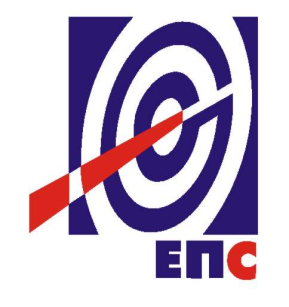 КОНКУРСНА ДОКУМЕНТАЦИЈАОтворени поступак за јавну набавку услуга бр. ЈН/1000/0532/2017“Пројекат аутоматизације одржавања елемената дистрибутивне мреже и анализе енергетских токова“                                                                                    К О М И С И Ј А                                                                      за спровођење ЈН/1000/0532/2017                    формирана Решењем бр. 12.01.514142/3-17 од 08.11.2017. године(заведено у ЈП ЕПС број 12.01.514142/ 11 -17 од 27.11.2017. године)Београд, новембар 2017. ГодинеНа основу члана 123. 35 и 61. Закона о јавним набавкама („Сл. гласник РС” бр. 124/12, 14/15 и 68/15), (у даљем тексту Закон), члана 5. Правилника о обавезним елементима конкурсне документације у поступцима јавних набавки и начину доказивања испуњености услова („Сл. гласник РС” бр. 86/15), Одлуке о покретању поступка јавне набавке број 12.01.514142/2-17 од 08.11.2017. године и Решења о образовању комисије за јавну набавку број 12.01.514142/3-17  од 08.11.2017. године припремљена је:КОНКУРСНА ДОКУМЕНТАЦИЈАОТВОРЕНИ ПОСТУПАКза јавну набавку услуга: Пројекат аутоматизације одржавања елемената дистрибутивне мреже и анализе енергетских токовабр. ЈН/1000/0532/2017Садржај конкурсне документације:Укупан број страна документације:80ОПШТИ ПОДАЦИ О ЈАВНОЈ НАБАВЦИПОДАЦИ О ПРЕДМЕТУ ЈАВНЕ НАБАВКЕ2.1 Опис предмета јавне набавке, назив и ознака из општег речника  набавкеОпис предмета јавне набавке: “Пројекат аутоматизације одржавања елемената дистрибутивне мреже и анализе енергетских токова“Назив из општег речника набавке: Програмски пакети и информациони системи.Ознака из општег речника набавке: 48000000Детаљани подаци о предмету набавке наведени су у техничкој спецификацији (поглавље 3. Конкурсне документације)ТЕХНИЧКА СПЕЦИФИКАЦИЈА (Врста, техничке карактеристике, квалитет, обим и опис услуга, техничка документација и планови, начин спровођења контроле и обезбеђивања гаранције квалитета, рок извршења, место извршења услуга, евентуалне додатне услуге и сл.)3.1 Врста и обим услугаПРОГРАМСКИ ЗАДАТАКЗа имплементацију система„Пројекат аутоматизације одржавања елемената дистрибутивне мреже и анализе енергетских токова“УВОДНа отвореном тржишту електричне енергије са већим бројем тржишних учесника процеси Дистрибутера захтевају оптимизацију и стандардизацију. Извори очитавања и генерално измерених података се мултиплицирају, технологије и начин мерења се мењају, појављује се већи број обновљивих извора енергије (дистрибуирана производња), велики потрошачи захтевају бољи квалитет услуге, крајњи купци имају могућност промене снабдевача и спремни су да учествују у оптимизацији потрошње.Разноликост тренутно имплементираних софтверских алата у различитим огранцима не дозвољава стандардизацију процеса, тако да начин спровођења основних пословних процеса зависи од локације, тј.од Огранка. Различите технологије очитавања, од ручног очитавања, коришћења АММ система и других технологија отежавају стандардизовано извршење процеса, па се у ОДС процеси оријентишу на постојеће решење уместо на најбоље праксе. Подаци у оваквом окружењу нису унифицирани и веома је комплексно урадити напредне анализе и сагледати глобалну слику дистрибутивне мреже у односу на појединачног потрошача.Стварни проблеми дистрибутивне мреже као што су смањење губитака, планирање инвестиција и анализа потрошње за тржиште нису једноставно решиви и потребан је обиман људски ресурс за функције које могу да се аутоматизују кроз адекватан софтвер.ЦИЉ ИМПЛЕМЕНТАЦИЈЕОсновни циљ имплементације новог софтверског система је испитивање могућности стандардизације процеса тако да оператор дистрибутивног система не мора да разуме све технологије које се користе у комуникацији са бројилима као ни да одвојено третира једну технологију од друге.Другим речима потребно је извршити следеће:Ујединити и стандардизовати у једном систему процесе и податке о елементима дистрибутивне мреже (бројила, мерни трансформатори, уклопни сатови, пломбе и друге податке по захтеву корисника) како би се омогућило одржавање података о мерним уређајима, праћење њихове старосне и верификационе структуре и коначно планирање инвестиција за елементе дистрибутивне мреже у циљу смањења губитака и побољшања квалитета услуге према тржишним учесницима и крајњим купцима. Ујединити у једном систему сва мерна места која су у надлежности дистрибутера као балансно одговорне стране, укључујући купце, произвођаче и мерна места примопредаје електричне енергије са другим субјектима. Интегрисати очитавања различитих система у јединствени централизовани систем који ће имати могућност праћења потрошње, извршења енергетских обрачуна за било коју евентуалну потребу Оператора дистрибутивног система (у форми извештаја или у форми коју захтева Снабдевач или Оператор тржишта електричне енергије). Оваквим приступом, дистрибутер ће бити у могућности да покрије првенствено процес очитавања и обрачуна независно од начина прикупљања података, а са друге стране те исте измерене податке ће моћи да комбинује да добије системске информације као што је на пример крива оптерећења на годишњем нивоу према категоријама купаца.Сви подаци треба да прођу кроз одговарајуће логичке контроле које су дефинисане за дату категорију мерног места. Логичке контроле треба да се раде на матичним подацима како би се осигурала коректна конфигурација мерног места, на очитаним подацима како би се осигурао квалитет измерених података и на обрачунатим подацима у циљу откривања грешака у обрачуну.Повезати резултате енергетских обрачуна и анализа са подацима мерног места и мерних уређаја. Уколико је идентификован одређени проблем у квалитету података, систем треба да генерише одговарајуће пропратне акције као што могу да буду замена бројила и других уређаја на мерном месту, излазак на терен ради контроле мерног места и планирање очитавања.Ујединити и стандардизовати процес планирања теренских активност независно од типа посла. Излазак на терен може да буде потребан на пример за процес очитавања, контроле мерног места, прикључења или искључења купаца и других. Сви процеси треба да се раде на исти начин за појединачно мерно место или за више мерних места, а на основу захтева ОДС, или на основу резултата анализе измерених података (на основу логичке контроле енергетског обрачуна). Након успостављања стандардног процеса, генерисати аутоматске анализе потрошње у циљу детекције губитака.Прорачун губитака на нивоу дистрибутивне трансформаторске станице: упоређивањем укупне потрошње трансформаторске станице, забележене мерним уређајем (бројилом) које региструје укупан проток електричне енергије на предметној трафостаници, те збирне потрошње свих купаца који припадају предметној трансформаторској станици.Логичка контрола потрошње електричне енергије сваког купца с циљем детекције нерегуларних случајева потрошњеОткривање прекомерног смањења и повећања потрошње у односу на историјске податке купца и купаца сличних карактеристикаПотрошња купаца којима је извршена обустава испоруке електричне енергије из било ког разлогаНерегуларна потрошња на основу просека према типу и карактеристикама купцаНа захтев ОДС и остале логичке контролеАнализа оптерећености трансформаторске станицеАнализа струјне несиметричностиАнализа напонских прилика на мерном местуСистем треба да се једноставно интегрише са постојећим решењима од којих ће преузимати податке, према IEC 61968 стандарду. Циљ стандардне интеграције је могућа замена и адаптација других система независно од процеса.ОБИМ ПРОЈЕКТАПројекат треба да се реализује у три основне фазе:Имплементација процесног система који ће да стандардизује пословне процесе очитавања и обрачуна на страни дистрибутераИмплементација процеса обрачуна губитака у циљу смањења и контроле истихИмплементација процеса анализе криве оптерећења ФУНКЦИОНАЛНОСТИ ПРОЈЕКТАОд пројекта се очекују следеће функционалности:Унификација процеса система у тренутном и будућем окружењу независно од постојећих и нових технологија за очитавање бројила. Централизација измерених података Смањење грешака у обрачуну и рекламацији купацаПраћење и контрола података о стању елемената дистрибутивне мреже (бројила, мерни трансформатори, уклопни сатови, пломбе и друге податке по захтеву корисника)Генерисање енергетских обрачуна према различитим захтевима ОДСАутоматско генерисање оперативних и аналитичких извештаја Флексибилност предузећа на отвореном тржишту уз већи број СнабдевачаСмањење губитака електричне енергије уз прецизнију локализацију и дефинисање разлога појављивања истихБоље планирање теренских активности и смањење оперативних трошкова.За имплеменатацију горе наведених функционалности потребно је дизајнирати софтверску архитектуру и дефинисати захтеве за хардверском инфраструктуром која ће успоставити оперативни систем ОДС за управљање измереним подацима.ПРОЈЕКТНИ ЗАХТЕВИГенералне карактеристике које систем треба да испуни су:WEB окружењеЈединствен приступ систему за кориснике, „single sign on“ принцип, без обзира на модуле система. Могућност напредног одржавање корисничких привилегија у складу са организационом структуром ОДС. Приступ подацима и функционалностима треба да буде сегментиран према дефинисаним корисничким привилегијамаПодржава CIM стандард Независан од произвођача мерне опреме и других софтверских системаПодржава интеграцију према IEC 61968 стандарду са другим системима, користећи Web serviceСистем треба да обезбеди следеће функционалне целине:Одржавање елемената дистрибутивне мреже (бројила, мерни трансформатори, уклопни сатови, пломбе и друге податке по захтеву корисника)Управљање процесом планирања и извршење очитавања без обзира на начин очитавања бројилаЕнергетске обрачунеИнтеграција са постојећим информационим системима који су извори матичних података и очитавања и са Billing системом ОгранкаОбрачун губитака на дистрибутивној мрежиОбрачун криве оптерећењаИзвештајиГенерални захтевиОдржавање елемената дистрибутивне мрежеУправљање процесом планирања и извршења очитавања без обзира на начин очитавања бројилаЕнергетски обрачуниИнтеграција са постојећим информационим системима који су извори матичних података и очитавања и са Billing системом ОгранкаОбрачун губитака на дистрибутивној мрежиОбрачун криве оптерећењаИзвештаји Рок реализације пројекта: 12 месеци од ступања Уговора на снагу Гарантни период: 12 месеци од пуштања система у продукциони рад3.4      Квалитативни и квантитативни пријемПод квалитативним пријемом услуге подразумева се извршење услуге која је предмет уговора, по спецификацији, обиму и техничким карактеристикама из усвојене понуде, о чему ће се сачинити записник о пруженим услугама.УСЛОВИ ЗА УЧЕШЋЕ У ПОСТУПКУ ЈАВНЕ НАБАВКЕ ИЗ ЧЛ. 75. И 76. ЗАКОНА О ЈАВНИМ НАБАВКАМА И УПУТСТВО КАКО СЕ ДОКАЗУЈЕ ИСПУЊЕНОСТ ТИХ УСЛОВАПонуда понуђача који не докаже да испуњава наведене обавезне и додатне услове из тачака 1. до 6. овог обрасца, биће одбијена као неприхватљива.1. Сваки подизвођач мора да испуњава услове из члана 75. став 1. тачка 1), 2) и 4) Закона, што доказује достављањем доказа наведених у овом одељку. Доказ из члана 75.став 1.тачка 5) Закона доставља се за део набавке који ће се вршити преко подизвођача.Услове у вези са капацитетима из члана 76. Закона, понуђач испуњава самостално без обзира на ангажовање подизвођача.2. Сваки понуђач из групе понуђача  која подноси заједничку понуду мора да испуњава услове из члана 75. став 1. тачка 1), 2) и 4) Закона, што доказује достављањем доказа наведених у овом одељку. Услове у вези са капацитетима из члана 76. Закона понуђачи из групе испуњавају заједно, на основу достављених доказа у складу са овим одељком конкурсне документације.3. Докази о испуњености услова из члана 77. Закона могу се достављати у неовереним копијама. Наручилац може пре доношења одлуке о додели оквирног споразума, захтевати од понуђача, чија је понуда на основу извештаја комисије за јавну набавку оцењена као најповољнија да достави на увид оригинал или оверену копију свих или појединих доказа.Ако понуђач у остављеном, примереном року који не може бити краћи од пет дана, не достави на увид оригинал или оверену копију тражених доказа, наручилац ће његову понуду одбити као неприхватљиву.4. Лице уписано у Регистар понуђача није дужно да приликом подношења понуде доказује испуњеност обавезних услова за учешће у поступку јавне набавке, односно Наручилац не може одбити као неприхватљиву, понуду зато што не садржи доказ одређен Законом или Конкурсном документацијом, ако је понуђач, навео у понуди интернет страницу на којој су тражени подаци јавно доступни. У том случају понуђач може, у Изјави (која мора бити потписана и оверена), да наведе да је уписан у Регистар понуђача. Уз наведену Изјаву, понуђач може да достави и фотокопију Решења о упису понуђача у Регистар понуђача.  На основу члана 79. став 5. Закона понуђач није дужан да доставља следеће доказе који су јавно доступни на интернет страницама надлежних органа, и то:1)извод из регистра надлежног органа:-извод из регистра АПР: www.apr.gov.rs2)докази из члана 75. став 1. тачка 1) ,2) и 4) Закона-регистар понуђача: www.apr.gov.rs3)nbs.rs5. Уколико је доказ о испуњености услова електронски документ, понуђач доставља копију електронског документа у писаном облику, у складу са законом којим се уређује електронски документ.6. Ако понуђач има седиште у другој држави, наручилац може да провери да ли су документи којима понуђач доказује испуњеност тражених услова издати од стране надлежних органа те државе.7. Ако понуђач није могао да прибави тражена документа у року за подношење понуде, због тога што она до тренутка подношења понуде нису могла бити издата по прописима државе у којој понуђач има седиште и уколико уз понуду приложи одговарајући доказ за то, наручилац ће дозволити понуђачу да накнадно достави тражена документа у примереном року.8. Ако се у држави у којој понуђач има седиште не издају докази из члана 77. став 1. Закона, понуђач може, уместо доказа, приложити своју писану изјаву, дату под кривичном и материјалном одговорношћу оверену пред судским или управним органом, јавним бележником или другим надлежним органом те државе9. Понуђач је дужан да без одлагања, а најкасније у року од пет дана од дана настанка промене у било којем од података које доказује, о тој промени писмено обавести наручиоца и да је документује на прописани начин.КРИТЕРИЈУМ ЗА ДОДЕЛУ УГОВОРАИзбор најповољније понуде ће се извршити применом критеријума „Најнижа понуђена цена“.Критеријум за оцењивање понуда Најнижа понуђена цена, заснива се на понуђеној цени као једином критеријуму. У случају примене критеријума најниже понуђене цене, а у ситуацији када постоје понуде домаћег и страног понуђача који пружају услуге, наручилац мора изабрати понуду домаћег понуђача под условом да његова понуђена цена није преко 5% већа у односу на најнижу понуђену цену страног понуђача. У понуђену цену страног понуђача урачунавају се и царинске дажбине.Предност дата за домаће понуђаче (члан 86.  став 1. до 4. Закона) у поступцима јавних набавки у којима учествују понуђачи из држава потписница Споразума о слободној трговини у централној Европи (ЦЕФТА 2006) примењиваће се сходно одредбама тог споразума.Предност дата за домаће понуђаче (члан 86. став 1. до 4. Закона) у поступцима јавних набавки у којима учествују понуђачи из држава потписница Споразума о стабилизацији и придруживању између Европских заједница и њихових држава чланица, са једне стране, и Републике Србије, са друге стране, примењиваће се сходно одредбама тог Споразума.Резервни критеријумУколико две или више понуда, и након преговарања, имају исту најнижу понуђену цену, као најповољнија биће изабрана понуда оног понуђача који је понудио краћи рок извршења услуге.Уколико ни после примене резервног критеријума не буде могуће изабрати најповољнију понуду, најповољнија понуда биће изабрана путем жреба.Извлачење путем жреба наручилац ће извршити јавно, у присуству понуђача који имају исту најнижу понуђену цену. На посебним папирима који су исте величине и боје Наручилац ће исписати називе понуђача, те папире ставити у кутију, одакле ће члан Комисије извући само један папир. Понуђачу чији назив буде на извученом папиру биће додељен уговор  о јавној набавци. Наручилац ће сачинити и доставити записник о спроведеном извлачењу путем жреба.Записник о  извлачењу путем жреба потписују чланови комисије и присутни овлашћени представници понуђача, који преузимају примерак записника. Наручилац ће поштом или електронским путем доставити Записник о  извлачењу путем жреба понуђачима који нису присутни на извлачењу.6.  УПУТСТВО ПОНУЂАЧИМА КАКО ДА САЧИНЕ ПОНУДУКонкурсна документација садржи Упутство понуђачима како да сачине понуду и потребне податке о захтевима Наручиоца у погледу садржине понуде, као и услове под којима се спроводи поступак избора најповољније понуде у поступку јавне набавке.Понуђач мора да испуњава све услове одређене Законом и конкурсном документацијом. Понуда се припрема и доставља на основу позива, у складу са конкурсном документацијом, у супротном, понуда се одбија као неприхватљива.Језик на којем понуда мора бити састављенаНаручилац је припремио конкурсну документацију на српском језику и водиће поступак јавне набавке на српском језику. Прилози који чине саставни део понуде, достављају се на српском језику. Уколико је неки прилог (доказ или документ) на страном језику, Наручилац задржава право да у фази стручне оцене понуда, од Понуђача, тражи превод.Начин састављања и подношења понудеПонуђач је обавезан да сачини понуду тако што Понуђач уписује тражене податке у обрасце који су саставни део конкурсне документације и оверава је печатом и потписом законског заступника, другог заступника уписаног у регистар надлежног органа или лица овлашћеног од стране законског заступника уз доставу овлашћења у понуди. Доставља их заједно са осталим документима који представљају обавезну садржину понуде.Препоручује се да сви документи поднети у понуди  буду нумерисани и повезани у целину (јемствеником, траком и сл.), тако да се појединачни листови, односно прилози, не могу накнадно убацивати, одстрањивати или замењивати. Препоручује се да се нумерација поднете документације и образаца у понуди изврши на свакоj страни на којој има текста, исписивањем “1 од н“, „2 од н“ и тако све до „н од н“, с тим да „н“ представља укупан број страна понуде.Препоручује се да доказе који се достављају уз понуду, а због своје важности не смеју бити оштећени, означени бројем (банкарска гаранција, меница), стављају се у посебну фолију, а на фолији се видно означава редни број странице листа из понуде. Фолија се мора залепити при врху како би се докази, који се због своје важности не смеју оштетити, заштитили.Понуђач подноси понуду у затвореној коверти или кутији, тако да се при отварању може проверити да ли је затворена, као и када, на адресу: Јавно предузеће „Електропривреда Србије“ Балканска бр.13, 11000 Београд, писарница - са назнаком: „Понуда за јавну набавку “Пројекат аутоматизације одржавања елемената дистрибутивне мреже и анализе енергетских токова”- Јавна набавка број ЈН/1000/0532/2017 - НЕ ОТВАРАТИ“.  На полеђини коверте обавезно се уписује тачан назив и адреса понуђача, телефон и електронска пошта понуђача, као и име и презиме овлашћеног лица за контакт.У случају да понуду подноси група понуђача, на полеђини коверте је пожељно назначити да се ради о групи понуђача и навести називе и адресу свих чланова групе понуђача.Уколико понуђачи подносе заједничку понуду, група понуђача може да се определи да обрасце дате у конкурсној документацији потписују и печатом оверавају сви понуђачи из групе понуђача или група понуђача може да одреди једног представника понуђача из групе који ће потписивати и печатом оверавати обрасце дате у конкурсној документацији, изузев образаца који подразумевају давање изјава под материјалном и кривичном одговорношћу морају бити потписани и оверени печатом од стране сваког понуђача из групе понуђача.У случају да се понуђачи определе да један понуђач из групе потписује и печатом оверава обрасце дате у конкурсној документацији (изузев образаца који подразумевају давање изјава под материјалном и кривичном одговорношћу), наведено треба дефинисати споразумом којим се понуђачи из групе међусобно и према наручиоцу обавезују на извршење јавне набавке, а који чини саставни део заједничке понуде сагласно чл. 81. Закона. Уколико је неопходно да понуђач исправи грешке које је направио приликом састављања понуде и попуњавања образаца из конкурсне документације, дужан је да поред такве исправке стави потпис особе или особа које су потписале образац понуде и печат понуђача. Обавезна садржина понудеСадржину понуде, поред Обрасца понуде, чине и сви остали докази о испуњености услова из чл. 75.и 76.Закона, предвиђени чл. 77. Закона, који су наведени у конкурсној документацији, као и сви тражени прилози и изјаве (попуњени, потписани и печатом оверени) на начин предвиђен следећим ставом ове тачке:попуњен, потписан и печатом оверен образац „Подаци о понуђачу“, ако наступа самостално и у случају да наступа у заједничкој понуди за носиоца посла;попуњен, потписан и печатом оверен образац „Подаци о понуђачу из групе понуђача“ у случају да понуђач наступа у заједничкој понуди, за све остале чланове групе понуђача;попуњен, потписан и печатом оверен образац „Подаци о подизвођачу“, ако понуђач наступа са подизвођачем, за сваког подизвођача;попуњен, потписан и печатом оверен образац „Образац понуде“;попуњен, потписан и печатом оверен образац Изјаве у складу са чланом 75. став 2. Закона;попуњен, потписан и печатом оверен образац „Изјава о независној понуди“;попуњен, потписан и печатом оверен образац „Структура цене; попуњен, потписан и печатом оверен „Образац трошкова припреме понуде“ по потреби; попуњен, потписан и печатом оверен образац „Референтна листа понуђача“ попуњен, потписан и печатом оверен образац „Потврда о референтним услугама понуђача“, издате понуђачу од стране претходних наручилацапотписан и оверен образац „Модел уговора“ потписан и печатом оверен образац „Модел уговора о чувању пословне тајне и поверљивих информација“;докази одређени тачком 6.9 или 6.10 овог упутства у случају да понуђач подноси понуду са подизвођачем или заједничку понуду подноси група понуђача;докази и изјаве о испуњености из члана 75. и 76. Закона у складу са чланом 77. Закон и Одељком 4. конкурсне документације Споразум о заједничком наступу (уколико понуду подноси група понуђача)Овлашћење за потписника (ако не потписује заступник)Пожељно  је да сви обрасци и документи који чине обавезну садржину понуде буду сложени према наведеном редоследу.  Наручилац ће одбити као неприхватљиве све понуде које не испуњавају услове из позива за подношење понуда и конкурсне документације.Наручилац ће одбити као неприхватљиву понуду понуђача, за коју се у поступку стручне оцене понуда утврди да докази који су саставни део понуде садрже неистините податке. Подношење, отварање понуда Благовременим се сматрају понуде које су примљене, у складу са Позивом за подношење понуда објављеним на Порталу јавних набавки, без обзира на начин на који су послате.Ако је понуда поднета по истеку рока за подношење понуда одређеног у позиву, сматраће се неблаговременом, а Наручилац ће по окончању поступка отварања понуда, овакву понуду вратити неотворену понуђачу, са назнаком да је поднета неблаговремено.Комисија за јавне набавке ће благовремено поднете понуде јавно отворити дана наведеном у Позиву за подношење понуда у просторијама Јавног предузећа „Електропривреда Србије“ Београд, Балканска бр.13.Представници понуђача који учествују у поступку јавног отварања понуда, морају да пре почетка поступка јавног отварања доставе Комисији за јавне набавке писано овлашћење за учествовање у овом поступку, (пожељно је да буде издато на меморандуму понуђача), заведено и оверено печатом и потписом законског заступника понуђача или другог заступника уписаног у регистар надлежног органа или лица овлашћеног од стране законског заступника уз доставу овлашћења у понуди.Комисија за јавну набавку води записник о отварању понуда у који се уносе подаци у складу са Законом.Записник о отварању понуда потписују чланови комисије и присутни овлашћени представници понуђача, који преузимају примерак записника.Наручилац ће у року од 3 (словима: три) дана од дана окончања поступка отварања понуда и преговарања, поштом или електронским путем доставити записник о отварању понуда и записник о преговарању, понуђачима који нису учествовали у поступку отварања понуда и поступку преговарања.Начин подношења понудеПонуђач може поднети само једну понуду.Понуду може поднети понуђач самостално, група понуђача, као и понуђач са подизвођачем.Понуђач који је самостално поднео понуду не може истовремено да учествује у заједничкој понуди или као подизвођач. У случају да понуђач поступи супротно наведеном упутству свака понуда понуђача у којој се појављује биће одбијена. Понуђач може бити члан само једне групе понуђача која подноси заједничку понуду, односно учествовати у само једној заједничкој понуди. Уколико је понуђач, у оквиру групе понуђача, поднео две или више заједничких понуда, Наручилац ће све такве понуде одбити.Понуђач који је члан групе понуђача не може истовремено да учествује као подизвођач. У случају да понуђач поступи супротно наведеном упутству свака понуда понуђача у којој се појављује биће одбијена. Измена, допуна и опозив понудеУ року за подношење понуде понуђач може да измени или допуни већ поднету понуду писаним путем, на адресу Наручиоца, са назнаком „ИЗМЕНА – ДОПУНА - Понуде за јавну набавку “ “Пројекат аутоматизације одржавања елемената дистрибутивне мреже и анализе енергетских токова“ ”- Јавна набавка број ЈН/1000/0532/2017 – НЕ ОТВАРАТИ“.У случају измене или допуне достављене понуде, Наручилац ће приликом стручне оцене понуде узети у обзир измене и допуне само ако су извршене у целини и према обрасцу на који се, у већ достављеној понуди,измена или допуна односи.У року за подношење понуде понуђач може да опозове поднету понуду писаним путем, на адресу Наручиоца, са назнаком „ОПОЗИВ - Понуде за јавну набавку “ “Пројекат аутоматизације одржавања елемената дистрибутивне мреже и анализе енергетских токова“”- Јавна набавка број ЈН/1000/0532/2017 – НЕ ОТВАРАТИ “.У случају опозива поднете понуде пре истека рока за подношење понуда, Наручилац такву понуду неће отварати, већ ће је неотворену вратити понуђачу.ПартијеНабавка није обликована по партијама. Понуда са варијантамаПонуда са варијантама није дозвољена. Подношење понуде са подизвођачимаПонуђач је дужан да у понуди наведе да ли ће извршење набавке делимично поверити подизвођачу. Ако понуђач у понуди наведе да ће делимично извршење набавке поверити подизвођачу, дужан је да наведе:- назив подизвођача, а уколико оквирни споразум/уговор између наручиоца и понуђача буде закључен, тај подизвођач ће бити наведен у оквирном споразуму;- проценат укупне вредности набавке који ће поверити подизвођачу, а који не може бити већи од 50% као и део предметне набавке који ће извршити преко подизвођача.Понуђач у потпуности одговара наручиоцу за извршење уговорене набавке, без обзира на број подизвођача и обавезан је да наручиоцу, на његов захтев, омогући приступ код подизвођача ради утврђивања испуњености услова.Обавеза понуђача је да за подизвођача достави доказе о испуњености обавезних услова из члана 75. став 1. тачка 1), 2) и 4) Закона наведених у одељку Услови за учешће из члана 75. и 76. Закона и Упутство како се доказује испуњеност тих услова.Додатне услове понуђач испуњава самостално, без обзира на ангажовање подизвођача.Све обрасце у понуди потписује и оверава понуђач, изузев образаца под пуном материјалном и кривичном одговорношћу,које попуњава, потписује и оверава сваки подизвођач у своје име.Понуђач не може ангажовати као подизвођача лице које није навео у понуди, у супротном наручилац ће реализовати средство обезбеђења и раскинути оквирни споразум, осим ако би раскидом оквирног споразума наручилац претрпео знатну штету. Добављач може ангажовати као подизвођача лице које није навео у понуди, ако је на страни подизвођача након подношења понуде настала трајнија неспособност плаћања, ако то лице испуњава све услове одређене за подизвођача и уколико добије претходну сагласност Наручиоца. Све ово не утиче на правило да понуђач (добављач) у потпуности одговара наручиоцу за извршење обавеза из поступка јавне набавке, односно за извршење уговорних обавеза , без обзира на број подизвођача.Наручилац у овом поступку не предвиђа примену одредби става 9. и 10. члана 80. Закона.Подношење заједничке понудеУ случају да више понуђача поднесе заједничку понуду, они као саставни део понуде морају доставити Споразум о заједничком извршењу набавке, којим се међусобно и према Наручиоцу обавезују на заједничко извршење набавке, који обавезно садржи податке прописане члан 81. став 4. и 5. Закона и то: податке о члану групе који ће бити Носилац посла, односно који ће поднети понуду и који ће заступати групу понуђача пред Наручиоцем;опис послова сваког од понуђача из групе понуђача у извршењу оквирног споразума.Сваки понуђач из групе понуђача  која подноси заједничку понуду мора да испуњава услове из члана 75.  став 1. тачка 1), 2) и 4) Закона, наведене у одељку Услови за учешће из члана 75. и 76. Закона и Упутство како се доказује испуњеност тих услова. Услове у вези са капацитетима, у складу са чланом 76. Закона, понуђачи из групе испуњавају заједно, на основу достављених доказа дефинисаних конкурсном документацијом.Услов из члана 75.став 1.тачка 5.Закона , обавезан је да испуни понуђач из групе понуђача којем је поверено извршење дела набавке за које је неопходна испуњеност тог услова.У случају заједничке понуде групе понуђача обрасце под пуном материјалном и кривичном одговорношћу попуњава, потписује и оверава сваки члан групе понуђача у своје име.( Образац Изјаве о независној понуди и Образац изјаве у складу са чланом 75. став 2. Закона)Понуђачи из групе понуђача одговорају неограничено солидарно према наручиоцу.Понуђена ценаЦена се исказује у динарима/EUR, без пореза на додату вредност.Страни Понуђач може цену исказати у eврима, а иста ће у сврху оцене понуда бити прерачуната у динаре по средњем курсу Народне банке Србије на дан када је започето отварање понудаДомаћи понуђач може цену исказати у еврима, а за потребе оцењивања понуда иста ће бити прерачуната у динаре по средњем курсу Народне банке Србије на дан када је започето отварање понуда.У случају да у достављеној понуди није назначено да ли је понуђена цена са или без пореза на додату вредност, сматраће се сагласно Закону, да је иста без ПДВ. Цена мора бити фиксна и не може се мењати. Цена се даје на основу захтева датих у одељку Врста, техничке карактеристике и спецификација услуга предметне јавне набавке, а на начин како је дато у обрасцу Структура цене и у даљем тексту ове тачке конкурсне документације. У Обрасцу понуде треба исказати укупно понуђену цену. Понуђена цена мора да покрива и укључује све трошкове које понуђач има у реализацији услуге. У случају да је понуђач страно лице, плаћање неризденту Наручилац ће  извршити након одбитка пореза на добит по одбитку  на уговорену вредност   у складу  са пореским прописима Републике Србије. Уговорена вредност сматра се бруто вредношћу.Ако је у понуди исказана неуобичајено ниска цена, Наручилац ће поступити у складу са чланом 92. Закона.У предметној јавној набавци цена је предвиђена као критеријум за оцењивање понуда.Ако домаћи понуђач ј искаже  цену у еврима, фактурисање уговорене цене извршиће се у динарској противвредности на дан настанка пореске обавезе према средњем курсу динара у односу на евро (према подацима Народне банке Србије), а плаћање ће се извршити према средњем курсу динара у односу на евро на дан плаћања, на укупан износ накнаде (са ПДВ). Понуђач је обавезан да на рачуну наведе износ у еврима и прерачун у динаре према курсу НБС на дан настанка пореске обавезе.Корекција ценеЦена је фиксна за цео уговорени период.Рок реализације услуга: Изабрани понуђач је обавезан да пројекат реализује у року од 12 месеци од ступања Уговора на снагу.Начин и услови плаћања Наручилац се обавезује да Понуђачу плати извршене услуге  на следећи начин:30% цене уговора након Испоруке софтверског система и обуке за инсталацију система50% цене уговора након UAT тестирања20% цене уговора након Пуштања система у продукциони рад у року од 45 дана од дана пријема рачуна издатог на основу прихваћеног и одобреног Записника о извршеним услугама-без примедби, потписаног од стране овлашћених представника уговорних страна и обострано прихваћеног извештаја.Рачун мора бити достављен на адресу Наручиоца: Јавно предузеће „Електропривреда Србије“ Београд, ул. Масарикова 1-3, Матични број 20053658, ПИБ 103920327 са обавезним прилозима: рачун,  извештај/Записник о пруженој услуги (без примедби).Рачун мора бити насловљен на адресу Корисника: Јавно предузеће „Електропривреда Србије“ Београд, Улица царице Милице 2, са обавезним прилозима.У случају да је понуђач страно лице, плаћање неризденту наручилац ће извршити након одбитка пореза на добит по одбитку на уговорену вредност у складу  са пореским прописима Републике Србије. Уговорена цена без ПДВ сматра се бруто вредношћу за потребе обрачуна пореза на добит по одбитку.У случају да је Република Србија са домицилном земљом понуђача закључила уговор о избегавању двоструког опорезивања и предмет набавке је садржан у уговору о избегавању двоструког опорезивањаПонуђач, страно лице је у обавези да наручиоцу услуге  достави, приликом потписивања Уговора или у року осам дана од дана потписивања Уговора, доказе о  статусу резидента домицилне државе и то потврду о резидентности оверену од надлежног органа домицилне државе на обрасцу одређеном прописима Републике Србије или у овереном преводу обрасца прописаног од стране надлежног органа домицилне државе понуђача и доказ да је стварни власник прихода, уколико је Република Србија са домицилном земљом  понуђача - неризидента закључила Уговор о избегавању двоструког опорезивања. Закључени уговори о избегавању двоструког опорезивања објављени су на сајту Министарства финансија, Пореска управа (www.poreskauprava.gov.rs/sr/.../ugovori-dvostruko-oporezivanje). У случају да понуђач - нерезидент РС не достави доказе о  статусу резидентности и да је стварни власник прихода, наручилац ће  обрачунати и обуставити од плаћања порез на добит по одбитку по пуној стопи у складу са пореским прописима Републике Србије, који су објављени на сајту Министарства финансија (www.mfin.gov.rs/закони), односно неће применити Уговор о избегавању двоструког опорезивања закључен са домицилном земљом понуђача.Понуђач је у обавези да достави доказе за сваку календарску годину (у случају набавке услуге  која се реализује током више календарских година).Уколико услуге које су предмет набавке нису садржане у уговору о избегавању двоструког опорезивања, наручилац ће обрачунати, одбити и  платити  порез по одбитку у складу са прописима Републике Србије.У случају да је Република Србија са домицилном земљом понуђача није закључила уговор о избегавању двоструког опорезивања или предмет набавке није садржан у уговору о избегавању двоструког опорезивањаНаручилац ће обрачунати, одбити и платити  порез по одбитку у складу са  пореским прописима Републике Србије, који су објављени на сајту Министарства финансија  (www.mfin.gov.rs/закони).Плаћање домаћем понуђачу се врши у динарима, на његов текући рачун           код пословне банке.Плаћања страном понуђачу се врши дознаком у EUR, на његов девизни рачун у складу са његовим инструкцијама датим у рачуну.У испостављеном рачуну, изабрани понуђач је дужан да се придржава тачно дефинисаних назива из конкурсне документације и прихваћене понуде (из Обрасца структуре цене). Рачуни који не одговарају наведеним тачним називима, ће се сматрати неисправним. Уколико, због коришћења различитих шифрарника и софтверских решења није могуће у самом рачуну навести горе наведени тачан назив, изабрани понуђач је обавезан да уз рачун достави прилог са упоредним прегледом назива из рачуна са захтеваним називима из конкурсне документације и прихваћене понуде.Рок важења понудеПонуда мора да важи најмање 90 (словима: деведесет) дана од дана отварања понуда. У случају да понуђач наведе краћи рок важења понуде, понуда ће бити одбијена, као неприхватљива.Средства финансијског обезбеђењаНаручилац користи право да захтева средстава финансијског обезбеђења (у даљем тексу СФО) којим понуђачи обезбеђују испуњење својих обавеза у отвореном поступку јавне набавке (достављају се уз понуду), као и испуњење својих уговорних обавеза (достављају се по закључењу уговора или по извршењу).Сви трошкови око прибављања средстава обезбеђења падају на терет понуђача, а и исти могу бити наведени у Обрасцу трошкова припреме понуде.Члан групе понуђача може бити налогодавац СФО.СФО морају да буду у валути у којој је и понуда.Ако се за време трајања Уговора промене рокови за извршење уговорне обавезе, важност  СФО мора се продужити. Банкарска гаранција за озбиљност понудеПонуђач доставља оригинал банкарску гаранцију за озбиљност понуде у висини од 10% вредности понудe, без ПДВ.Банкарскa гаранцијa понуђача мора бити неопозива, безусловна (без права на приговор) и наплатива на први писани позив, са трајањем најмање од 30 (словима: тридесет) календарских дана дуже од рока важења понуде.Наручилац ће уновчити гаранцију за озбиљност понуде дату уз понуду уколико: понуђач након истека рока за подношење понуда повуче, опозове или измени своју понуду илипонуђач коме је додељен уговор благовремено не потпише уговор о јавној набавци или понуђач коме је додељен уговор не поднесе исправно средство обезбеђења за добро извршење посла у складу са захтевима из конкурсне документације.У случају да је пословно седиште банке гаранта у Републици Србији у случају спора по овој Гаранцији, утврђује се надлежност суда у Београду и примена материјалног права Републике Србије. У случају да је пословно седиште банке гаранта изван Републике Србије у случају спора по овој Гаранцији, утврђује се надлежност Сталне арбитраже при ПКС уз примену Правилника ПКС и процесног и материјалног права Републике Србије. Поднета банкарска гаранција не може да садржи додатне услове за исплату, краће рокове, мањи износ или промењену месну надлежност за решавање спорова.Понуђач може поднети гаранцију стране банке само ако је тој банци додељен кредитни рејтинг .Банкарска гаранција ће бити враћена понуђачу са којим није закључен уговор одмах по закључењу уговора са понуђачем чија је понуда изабрана као најповољнија, а понуђачу са којим је закључен уговор у року од осам дана од дана предаје Наручиоцу инструмената обезбеђења извршења уговорених обавеза која су захтевана Уговором.6.16.Средство обезбеђења за добро извршење послаПонуђач је обавезан у тренутку закључења Уговора, најкасније у року од 10 дана од дана потписивања уговора, Наручиоцу достави:Банкарску гаранцију за добро извршење посла Изабрани понуђач је дужан да у тренутку закључења Уговора а најкасније у року од 10 (десет) дана од дана закључења Уговора од законских заступника уговорних страна, а пре испоруке, као одложни услов из члана 74. став 2. Закона о облигационим односима („Сл. лист СФРЈ“ бр. 29/78, 39/85, 45/89 – одлука УСЈ и 57/89, „Сл.лист СРЈ“ бр. 31/93 и „Сл. лист СЦГ“ бр. 1/2003 – Уставна повеља), као средство финансијског обезбеђења за добро извршење посла преда Наручиоцу банкарску гаранцију за добро извршење посла.Изабрани понуђач је дужан да Наручиоцу достави неопозиву,  безусловну (без права на приговор) и на први писани позив наплативу банкарску гаранцију за добро извршење посла у износу од 10%  вредности уговора без ПДВ. Банкарска гаранција мора трајати најмање 30 (словима:тридесет) календарских дана дуже од дана истека рока за извршење уговорне обавезе понуђача.Ако се за време трајања уговора промене рокови за извршење уговорне обавезе, важност банкарске гаранције за добро извршење посла мора да се продужи. Поднета банкарска гаранција не може да садржи додатне услове за исплату, краће рокове, мањи износ или промењену месну надлежност за решавање спорова.Наручилац ће уновчити дату банкарску гаранцију за добро извршење посла у случају да изабрани понуђач не буде извршавао своје уговорне обавезе у роковима и на начин предвиђен уговором. У случају да је пословно седиште банке гаранта у Републици Србији у случају спора по овој Гаранцији, утврђује се надлежност суда у Београду и примена материјалног права Републике Србије. У случају да је пословно седиште банке гаранта изван Републике Србије у случају спора по овој Гаранцији, утврђује се надлежност Сталне арбитраже при ПКС уз примену Правилника ПКС и процесног и материјалног права Републике Србије.У случају да Изабрани понуђач поднесе банкарску гаранцију стране банке, изабрани понуђач може поднети гаранцију стране банке само ако је тој банци додељен кредитни рејтинг.Достављање средстава финансијског обезбеђењаСредство финансијског обезбеђења за озбиљност понуде доставља се као саставни део понуде и гласи на: “Јавно предузеће „Електропривреда Србије“ царице Милице 2, Београд.Средство финансијског обезбеђења за добро извршење посла доставља се лични или поштом а најкасније у року од десет дана од дана потписивања уговора и гласи на: “Јавно предузеће „Електропривреда Србије“ царице Милице 2, Београд, а доставља се на адресу: Улица Балканска бр. 13, Београд, са назнаком: Средство финансијског обезбеђења за ЈН/1000/0532/2017. Начин означавања поверљивих података у понудиПодаци које понуђач оправдано означи као поверљиве биће коришћени само у току поступка јавне набавке у складу са позивом и неће бити доступни ником изван круга лица која су укључена у поступак јавне набавке. Ови подаци неће бити објављени приликом отварања понуда и у наставку поступка. Наручилац може да одбије да пружи информацију која би значила повреду поверљивости података добијених у понуди. Као поверљива, понуђач може означити документа која садрже личне податке, а које не садржи ни један јавни регистар, или која на други начин нису доступна, као и пословне податке који су прописима одређени као поверљиви. Наручилац ће као поверљива третирати она документа која у десном горњем углу великим словима имају исписано „ПОВЕРЉИВО“.Наручилац не одговара за поверљивост података који нису означени на горе наведени начин.Ако се као поверљиви означе подаци који не одговарају горе наведеним условима, Наручилац ће позвати понуђача да уклони ознаку поверљивости. Понуђач ће то учинити тако што ће његов представник изнад ознаке поверљивости написати „ОПОЗИВ“, уписати датум, време и потписати се.Ако понуђач у року који одреди Наручилац не опозове поверљивост докумената, Наручилац ће третирати ову понуду као понуду без поверљивих података.Наручилац је дужан да доследно поштује законите интересе понуђача, штитећи њихове техничке и пословне тајне у смислу закона којим се уређује заштита пословне тајне.Неће се сматрати поверљивим докази о испуњености обавезних услова,цена и други подаци из понуде који су од значаја за примену критеријума и рангирање понуде. Поштовање обавеза које произлазе из прописа о заштити на раду и других прописаПонуђач је дужан да при састављању понуде изричито наведе да је поштовао обавезе које произлазе из важећих прописа о заштити на раду, запошљавању и условима рада, заштити животне средине, као и да нема забрану обављања делатности која је на снази у време подношења .Накнада за коришћење патенатаНакнаду за коришћење патената, као и одговорност за повреду заштићених права интелектуалне својине трећих лица сноси понуђач.Начело заштите животне средине и обезбеђивања енергетске ефикасностиНаручилац је дужан да набавља услуге која не загађују, односно који минимално утичу на животну средину, односно који обезбеђују адекватно смањење потрошње енергије – енергетску ефикасност.Додатне информације и објашњењаЗаинтерсовано лице може, у писаном облику, тражити од Наручиоца додатне информације или појашњења у вези са припремањем понуде,при чему може да укаже Наручиоцу и на евентуално уочене недостатке и неправилности у конкурсној документацији, најкасније пет дана пре истека рока за подношење понуде, на адресу Наручиоца, са назнаком: „ОБЈАШЊЕЊА – позив за јавну набавку број ЈН/1000/0532/2017“ или електронским путем на е-mail адресу: dragana.tosic@eps.rs, радним данима (понедељак – петак) у времену од 08 до 15 часова. Захтев за појашњење примљен после наведеног времена или током викенда/нерадног дана биће евидентиран као примљен првог следећег радног дана.Наручилац ће у року од три дана по пријему захтева објавити Одговор на захтев на Порталу јавних набавки и својој интернет страници.Наручилац ће у року од три дана по пријему захтева објавити Одговор на захтев на Порталу јавних набавки и својој интернет страници.Тражење додатних информација и појашњења телефоном није дозвољено.Ако је документ из поступка јавне набавке достављен од стране наручиоца или понуђача путем електронске поште или факсом, страна која је извршила достављање дужна је да од друге стране захтева да на исти начин потврди пријем тог документа, што је друга страна дужна и да учини када је то неопходно као доказ да је извршено достављање.Ако наручилац у року предвиђеном за подношење понуда измени или допуни конкурсну документацију, дужан је да без одлагања измене или допуне објави на Порталу јавних набавки и на својој интернет страници.Ако наручилац измени или допуни конкурсну документацију осам или мање дана пре истека рока за подношење понуда, наручилац је дужан да продужи рок за подношење понуда и објави обавештење о продужењу рока за подношење понуда.По истеку рока предвиђеног за подношење понуда наручилац не може да мења нити да допуњује конкурсну документацију.Комуникација у поступку јавне набавке се врши на начин предвиђен чланом 20. Закона.У зависности од изабраног вида комуникације, Наручилац ће поступати у складу са 13. начелним ставом који је Републичка комисија за заштиту права у поступцима јавних набавки заузела на 3. Општој седници, 14.04.2014. године (објављеним на интернет страници www.кjn.gov.rs).Трошкови понудеТрошкове припреме и подношења понуде сноси искључиво понуђач и не може тражити од наручиоца накнаду трошкова.Понуђач може да у оквиру понуде достави укупан износ и структуру трошкова припремања понуде тако што попуњава, потписује и оверава печатом Образац трошкова припреме понуде.Додатна објашњења, контрола и допуштене исправкеНаручилац може да захтева од понуђача додатна објашњења која ће му помоћи при прегледу, вредновању и упоређивању понуда, а може да врши и контролу (увид) код понуђача, односно његовог подизвођача.Уколико је потребно вршити додатна објашњења, наручилац ће понуђачу оставити примерени рок да поступи по позиву Наручиоца, односно да омогући Наручиоцу контролу (увид) код понуђача, као и код његовог подизвођача.Наручилац може, уз сагласност понуђача, да изврши исправке рачунских грешака уочених приликом разматрања понуде по окончаном поступку отварања понуда.У случају разлике између јединичне цене и укупне цене, меродавна је јединична цена. Ако се понуђач не сагласи са исправком рачунских грешака, Наручилац ће његову понуду одбити као неприхватљиву.Разлози за одбијање понуде Понуда ће бити одбијена ако:је неблаговремена, неприхватљива или неодговарајућа;ако се понуђач не сагласи са исправком рачунских грешака;ако има битне недостатке сходно члану 106. ЗаконаНаручилац ће донети одлуку о обустави поступка јавне набавке у складу са чланом 109. Закона.Рок за доношење Одлуке о додели уговора/обуставиНаручилац ће одлуку о додели уговора/обустави поступка донети у року од максимално 25 (двадесетпет) дана од дана јавног отварања понуда.Одлуку о додели уговора/обустави поступка  Наручилац ће објавити на Порталу јавних набавки и на својој интернет страници у року од 3 (три) дана од дана доношења.Негативне референцеНаручилац може одбити понуду уколико поседује доказ да је понуђач у претходне три године пре објављивања позива за подношење понуда, у поступку јавне набавке:поступао супротно забрани из чл. 23. и 25. Закона;учинио повреду конкуренције;доставио неистините податке у понуди или без оправданих разлога одбио да закључи оквирни споразум, након што му је оквирни соразум додељен;одбио да достави доказе и средства обезбеђења на шта се у понуди обавезао.Наручилац може одбити понуду уколико поседује доказ који потврђује да понуђач није испуњавао своје обавезе по раније закљученим уговорима о јавним набавкама који су се односили на исти предмет набавке, за период од претходне три годинепре објављивања позива за подношење понуда. Доказ наведеног може бити:правоснажна судска одлука или коначна одлука другог надлежног органа;исправа о реализованом средству обезбеђења испуњења обавеза у поступку јавне набавке или испуњења уговорних обавеза;исправа о наплаћеној уговорној казни;рекламације потрошача, односно корисника, ако нису отклоњене у уговореном року;изјава о раскиду уговора због неиспуњења битних елемената уговора дата на начин и под условима предвиђеним законом којим се уређују облигациони односи;доказ о ангажовању на извршењу уговора о јавној набавци лица која нису означена у понуди као подизвођачи, односно чланови групе понуђача;други одговарајући доказ примерен предмету јавне набавке који се односи на испуњење обавеза у ранијим поступцима јавне набавке или по раније закљученим уговорима о јавним набавкама.Наручилац може одбити понуду ако поседује доказ из става 3. тачка 1) члана 82. Закона, који се односи на поступак који је спровео или уговор који је закључио и други наручилац ако је предмет јавне набавке истоврсан. Наручилац ће поступити на наведене начине и у случају заједничке понуде групе понуђача уколико утврди да постоје напред наведени докази за једног или више чланова групе понуђача. Увид у документацијуПонуђач има право да изврши увид у документацију о спроведеном поступку јавне набавке после доношења одлуке о додели оквирног споразума, односно одлуке о обустави поступка о чему може поднети писмени захтев Наручиоцу.Наручилац је дужан да лицу из става 1. омогући увид у документацију и копирање документације из поступка о трошку подносиоца захтева, у року од два дана од дана пријема писаног захтева, уз обавезу да заштити податке у складу са чл.14. Закона.Заштита права понуђачаОбавештење о роковима и начину подношења захтева за заштиту права, са детаљним упутством о садржини потпуног захтева за заштиту права у складу са чланом 151. став 1. тач. 1)–7) Закона, као и износом таксе из члана 156. став 1. тач. 1)–3) Закона и детаљним упутством о потврди из члана 151. став 1. тачка 6) Закона којом се потврђује да је уплата таксе извршена, а која се прилаже уз захтев за заштиту права приликом подношења захтева наручиоцу, како би се захтев сматрао потпуним:Рокови и начин подношења захтева за заштиту права:Захтев за заштиту права подноси се лично или путем поште на адресу: ЈП „Електропривреда Србије“ Београд, Балканска бр.13, са назнаком Захтев за заштиту права за ЈН услуга “ “Пројекат аутоматизације одржавања елемената дистрибутивне мреже и анализе енергетских токова“ - Јавна набавка број ЈН/1000/0532/2017, а копија се истовремено доставља Републичкој комисији.Захтев за заштиту права се може доставити и путем електронске поште на e-mail: dragana.tosic@eps.rs радним данима (понедељак-петак) од 8,00 до 15,00 часова. Захтев за заштиту права може се поднети у току целог поступка јавне набавке, против сваке радње наручиоца, осим ако овим законом није другачије одређено.Захтев за заштиту права којим се оспорава врста поступка, садржина позива за подношење понуда или конкурсне документације сматраће се благовременим ако је примљен од стране наручиоца најкасније  7 (седам) дана пре истека рока за подношење понуда, без обзира на начин достављања и уколико је подносилац захтева у складу са чланом 63. став 2. овог закона указао наручиоцу на евентуалне недостатке и неправилности, а наручилац исте није отклонио. Захтев за заштиту права којим се оспоравају радње које наручилац предузме пре истека рока за подношење понуда, а након истека рока из става 3. ове тачке, сматраће се благовременим уколико је поднет најкасније до истека рока за подношење понуда. После доношења одлуке о додели уговора или одлуке о обустави поступка, рок за подношење захтева за заштиту права је 10 (десет) дана од дана објављивања одлуке на Порталу јавних набавки. Захтев за заштиту права не задржава даље активности наручиоца у поступку јавне набавке у складу са одредбама члана 150. ЗЈН. Наручилац објављује обавештење о поднетом захтеву за заштиту права на Порталу јавних набавки и на својој интернет страници најкасније у року од два дана од дана пријема захтева за заштиту права. Наручилац може да одлучи да заустави даље активности у случају подношења захтева за заштиту права, при чему је тад дужан да у обавештењу о поднетом захтеву за заштиту права наведе да зауставља даље активности у поступку јавне набавке. Детаљно упутство о садржини потпуног захтева за заштиту права у складу са чланом   151. став 1. тач. 1) – 7) ЗЈН:Захтев за заштиту права садржи:1) назив и адресу подносиоца захтева и лице за контакт2) назив и адресу наручиоца3) податке о јавној набавци која је предмет захтева, односно о одлуци наручиоца4) повреде прописа којима се уређује поступак јавне набавке5) чињенице и доказе којима се повреде доказују6) потврду о уплати таксе из члана 156. ЗЈН7) потпис подносиоца.Ако поднети захтев за заштиту права не садржи све обавезне елементе   наручилац ће такав захтев одбацити закључком. Закључак   наручилац доставља подносиоцу захтева и Републичкој комисији у року од три дана од дана доношења. Против закључка наручиоца подносилац захтева може у року од три дана од дана пријема закључка поднети жалбу Републичкој комисији, док копију жалбе истовремено доставља наручиоцу. Износ таксе из члана 156. став 1. тач. 1)- 3) ЗЈН:Подносилац захтева за заштиту права дужан је да на рачун буџета Републике Србије (број рачуна: 840-30678845-06, шифра плаћања 153 или 253, позив на број 100005322017, сврха: ЗЗП, ЈП ЕПС, јн. бр. ЈН/1000/0532/2017, прималац уплате: буџет Републике Србије) уплати таксу од: 120.000,00 динара. Свака странка у поступку сноси трошкове које проузрокује својим радњама.Ако је захтев за заштиту права основан, наручилац мора подносиоцу захтева за заштиту права на писани захтев надокнадити трошкове настале по основу заштите права.Ако захтев за заштиту права није основан, подносилац захтева за заштиту права мора наручиоцу на писани захтев надокнадити трошкове настале по основу заштите права.Ако је захтев за заштиту права делимично усвојен, Републичка комисија одлучује да ли ће свака странка сносити своје трошкове или ће трошкови бити подељени сразмерно усвојеном захтеву за заштиту права.Странке у захтеву морају прецизно да наведу трошкове за које траже накнаду.Накнаду трошкова могуће је тражити до доношења одлуке наручиоца, односно Републичке комисије о поднетом захтеву за заштиту права.О трошковима одлучује Републичка комисија. Одлука Републичке комисије је извршни наслов.Детаљно упутство о потврди из члана 151. став 1. тачка 6) ЗАКОНАПотврда којом се потврђује да је уплата таксе извршена, а која се прилаже уз захтев за заштиту права приликом подношења захтева наручиоцу, како би се захтев сматрао потпуним.Чланом 151. Закона о јавним набавкама („Службени гласник РС“, број 124/12, 14/15 и 68/15) је прописано да захтев за заштиту права мора да садржи, између осталог, и потврду о уплати таксе из члана 156. Закона.Подносилац захтева за заштиту права је дужан да на одређени рачун буџета Републике Србије уплати таксу у износу прописаном чланом 156. Закона.Као доказ о уплати таксе, у смислу члана 151. став 1. тачка 6) Закона, прихватиће се:1. Потврда о извршеној уплати таксе из члана 156. ЗАКОНА која садржи следеће елементе:(1) да буде издата од стране банке и да садржи печат банке;(2) да представља доказ о извршеној уплати таксе, што значи да потврда мора да садржи податак да је налог за уплату таксе, односно налог за пренос средстава реализован, као и датум извршења налога. * Републичка комисија може да изврши увид у одговарајући извод евиденционог рачуна достављеног од стране Министарства финансија – Управе за трезор и на тај начин додатно провери чињеницу да ли је налог за пренос реализован.(3) износ таксе из члана 156. ЗАКОНА чија се уплата врши;(4) број рачуна: 840-30678845-06;(5) шифру плаћања: 153 или 253;(6) позив на број: подаци о броју или ознаци јавне набавке поводом које се подноси захтев за заштиту права;(7) сврха: ЗЗП; назив наручиоца; број или ознака јавне набавке поводом које се подноси захтев за заштиту права;(8) корисник: буџет Републике Србије;(9) назив уплатиоца, односно назив подносиоца захтева за заштиту права за којег је извршена уплата таксе;(10) потпис овлашћеног лица банке.2.  Налог за уплату, први примерак, оверен потписом овлашћеног лица и печатом банке или поште, који садржи и све друге елементе из потврде о извршеној уплати таксе наведене под тачком 1.3. Потврда издата од стране Републике Србије, Министарства финансија, Управе за трезор, потписана и оверена печатом, која садржи све елементе из потврде оизвршеној уплати таксе из тачке 1, осим оних наведених под (1) и (10), за подносиоце захтева за заштиту права који имају отворен рачун у оквиру припадајућег консолидованог рачуна трезора, а који се води у Управи за трезор (корисници буџетских средстава, корисници средстава организација за обавезно социјално осигурање и други корисници јавних средстава);4.  Потврда издата од стране Народне банке Србије, која садржи све елементе из потврде о извршеној уплати таксе из тачке 1, за подносиоце захтева за заштиту права (банке и други субјекти) који имају отворен рачун код Народне банке Србије у складу са законом и другим прописом.Примерак правилно попуњеног налога за пренос и примерак правилно попуњеног налога за уплату могу се видети на сајту Републичке комисије за заштиту права у поступцима јавних набавки http://www.kjn.gov.rs/ci/uputstvo-o-uplati-republicke-administrativne-takse.htmlи http://www.kjn.gov.rs/download/Taksa-popunjeni-nalozi-ci.pdfУПЛАТА ИЗ ИНОСТРАНСТВАУплата таксе за подношење захтева за заштиту права из иностранства може се извршити на девизни рачун Министарства финансија – Управе за трезорНАЗИВ И АДРЕСА БАНКЕ:Народна банка Србије (НБС)11000 Београд, ул. Немањина бр. 17СрбијаSWIFT CODE: NBSRRSBGXXXНАЗИВ И АДРЕСА ИНСТИТУЦИЈЕ:Министарство финансијаУправа за трезорул. Поп Лукина бр. 7-911000 БеоградIBAN: RS 35908500103019323073НАПОМЕНА: Приликом уплата средстава потребно је навести следеће информације о плаћању - „детаљи плаћања“ (FIELD 70: DETAILS OF PAYMENT):– број у поступку јавне набавке на које се захтев за заштиту права односи иназив наручиоца у поступку јавне набавке.У прилогу су инструкције за уплате у валутама: EUR и USD.PAYMENT INSTRUCTIONS 6.29.Закључивање и ступање на снагу  уговораНаручилац ће доставити уговор о јавној набавци понуђачу којем је додељен уговор у року од 8 (словима:осам) дана од протека рока за подношење захтева за заштиту права.Понуђач којем буде додељен уговор, обавезан је да у року од највише 10 (словима:десет)  дана  од дана закључења уговора достави меницу за добро извршење посла, од  када Уговор производи правно дејствоАко понуђач којем је додељен уговор одбије да потпише уговор или уговор не потпише, Наручилац може закључити са првим следећим најповољнијим понуђачем.Уколико у року за подношење понуда пристигне само једна понуда и та понуда буде прихватљива, наручилац ће сходно члану 112. став 2. тачка 5) Закона закључити уговор са понуђачем и пре истека рока за подношење захтева за заштиту права.6.31. Измене током трајања уговораНаручилац може након закључења уговора о јавној набавци без спровођења поступка јавне набавке повећати обим предмета набавке до лимита прописаног чланом 115. став 1. Закона о јавним набавкама.Наручилац може повећати обим предмета јавне набавке из уговора о јавној набавци за максимално до 5% укупне вредности уговора под условом да има обезбеђена финансијска средства као и у случају да приликом реализације уговора наступе објективне околности због којих је потребно извршити додатне или непредвиђене услуге.Након закључења уговора о јавној набавци наручилац може да дозволи промену цене и других битних елемената уговора из објективних као што су: виша сила, измена важећих законских прописа, мере државних органа и измењене околности на тржишту настале услед више силе.У наведеним случајевима наручилац ће донети Одлуку о измени уговора која садржи податке у складу са Прилогом 3Л Закона и у року од три дана од дана доношења исту објавити на Порталу јавних набавки, као и доставити извештај Управи за јавне набавке и Државној ревизорској институцији.ОБРАСЦИОБРАЗАЦ 1.ОБРАЗАЦ ПОНУДЕПонуда бр.____________ од _______________ за јавну набавку услуга: “Пројекат аутоматизације одржавања елемената дистрибутивне мреже и анализе енергетских токова“, ЈН/1000/0532/20171)ОПШТИ ПОДАЦИ О ПОНУЂАЧУ2) ПОНУДУ ПОДНОСИ: Напомена: заокружити начин подношења понуде и уписати податке о подизвођачу, уколико се понуда подноси са подизвођачем, односно податке о свим учесницима заједничке понуде, уколико понуду подноси група понуђача3) ПОДАЦИ О ПОДИЗВОЂАЧУ Напомена:Табелу „Подаци о подизвођачу“ попуњавају само они понуђачи који подносе  понуду са подизвођачем, а уколико има већи број подизвођача од места предвиђених у табели, потребно је да се наведени образац копира у довољном броју примерака, да се попуни и достави за сваког подизвођача.4) ПОДАЦИ ЧЛАНУ ГРУПЕ ПОНУЂАЧАНапомена:Табелу „Подаци о учеснику у заједничкој понуди“ попуњавају само они понуђачи који подносе заједничку понуду, а уколико има већи број учесника у заједничкој понуди од места предвиђених у табели, потребно је да се наведени образац копира у довољном броју примерака, да се попуни и достави за сваког понуђача који је учесник у заједничкој понуди.5) ЦЕНА И КОМЕРЦИЈАЛНИ УСЛОВИ ПОНУДЕЦЕНАКОМЕРЦИЈАЛНИ УСЛОВИ               Датум 				                                      Понуђач________________________                  М.П.	              _____________________                                      Напомене:-  Понуђач је обавезан да у обрасцу понуде попуни све комерцијалне услове (сва празна поља).- Уколико понуђачи подносе заједничку понуду, група понуђача може да овласти једног понуђача из групе понуђача који ће попунити, потписати и печатом оверити образац понуде или да образац понуде потпишу и печатом овере сви понуђачи из групе понуђача (у том смислу овај образац треба прилагодити већем броју потписникаОБРАЗАЦ 2.ОБРАЗАЦ СТРУКУТРЕ ЦЕНЕТабела 1Табела 2Напомена:-Уколико група понуђача подноси заједничку понуду овај образац потписује и оверава Носилац посла.- Уколико понуђач подноси понуду са подизвођачем овај образац потписује и оверава печатом понуђач. Упутство за попуњавање Обрасца структуре ценеПонуђач треба да попуни образац структуре цене Табела 1. на следећи начин:у колону 4. уписати колико износи јединична цена без ПДВ за извршену услугу;у колону 5. уписати колико износи јединична цена са ПДВ за извршену услугу;у колону 6. уписати колико износи укупна цена без ПДВ и то тако што ће помножити јединичну цену без ПДВ (наведену у колони 4.) са траженим обимом-количином (која је наведена у колони 4.); у колону 7. уписати колико износи укупна цена са ПДВ и то тако што ће помножити јединичну цену са ПДВ (наведену у колони 6.) са траженим обимом- количином (која је наведена у колони 3.).Понуђач треба да попуни образац структуре цене Табела 2. на следећи начин:у ред бр. I – уписује се укупно понуђена цена за све позиције  без ПДВ (збирколоне бр. 6)у ред бр. II – уписује се укупан износ ПДВ у ред бр. III – уписује се укупно понуђена цена са ПДВ (ред бр. I + ред.бр. II)на место предвиђено за место и датум уписује се место и датум попуњавања обрасца структуре цене.на  место предвиђено за печат и потпис понуђач печатом оверава и потписује образац структуре ценеОБРАЗАЦ 3.На основу члана 26. Закона о јавним набавкама ( „Службени гласник РС“, бр. 124/2012, 14/15 и 68/15), (даље: Закон), члана 2. став 1. тачка 6) подтачка (4) и члана 16. Правилника о обавезним елементима конкурсне документације у поступцима јавних набавки начину доказивања испуњености услова («Службени гласник РС», бр.86/15) понуђач даје:ИЗЈАВУ О НЕЗАВИСНОЈ ПОНУДИи под пуном материјалном и кривичном одговорношћу потврђује да је Понуду број:________ за јавну набавку  услуга “Пројекат аутоматизације одржавања елемената дистрибутивне мреже и анализе енергетских токова“  ЈН бр. ЈН/1000/0532/2017, Наручиоца Јавно предузеће „Електропривреда Србије“ Београд по Позиву за подношење понуда објављеном на Порталу јавних набавки и интернет страници Наручиоца, поднео независно, без договора са другим понуђачима или заинтересованим лицима.Напомена: Напомена: услучају постојања основане сумње у истинитост изјаве о независној понуди, наручулац ће одмах обавестити организацију надлежну за заштиту конкуренције.Организација надлежна за заштиту конкуренције, може понуђачу, односно заинтересованом лицу изрећи меру забране учешћа у поступку јавне набавке ако утврди да је понуђач, односно заинтересовано лице повредило конкуренцију у поступку јавне набавке у смислу закона којим се уређује заштита конкуренције. Мера забране учешћа у поступку јавне набавке може трајати до две године.Повреда конкуренције представља негативну референцу, у смислу члана 82. став 1. тачка 2) Закона. Уколико понуду подноси група понуђача,Изјава мора бити потписана од стране овлашћеног лица сваког понуђача из групе понуђача и оверена печатом.(У случају да понуду даје група понуђача образац копирати.)ОБРАЗАЦ 4.На основу члана 75. став 2. Закона о јавним набавкама („Службени гласник РС“ бр.124/2012, 14/15  и 68/15) као понуђач/подизвођач дајем:И З Ј А В Укојом изричито наводимо да смо у свом досадашњем раду и при састављању Понуде  број: ______________ за јавну набавку услуга “Пројекат аутоматизације одржавања елемената дистрибутивне мреже и анализе енергетских токова“ у отвореном поступку јавне набавке бр. ЈН/1000/0532/2017, поштовали обавезе које произилазе из важећих прописа о заштити на раду, запошљавању и условима рада, заштити животне средине, као и да немамо забрану обављања делатности која је на снази у време подношења Понуде.Напомена: Уколико заједничку понуду подноси група понуђача Изјава се доставља за сваког члана групе понуђача. Изјава мора бити попуњена, потписана од стране овлашћеног лица за заступање понуђача из групе понуђача и оверена печатом. У случају да понуђач подноси понуду са подизвођачем, Изјава се доставља за понуђача и сваког подизвођача. Изјава мора бити попуњена, потписана и оверена од стране овлашћеног лица за заступање понуђача/подизвођача и оверена печатом.Приликом подношења понуде овај образац копирати у потребном броју примерак	ОБРАЗАЦ 5.ОБРАЗАЦ ТРОШКОВА ПРИПРЕМЕ ПОНУДЕза јавну набавку услуга “Пројекат аутоматизације одржавања елемената дистрибутивне мреже и анализе енергетских токова“- Јавна набавка број ЈН/1000/0532/2017На основу члана 88. став 1. Закона о јавним набавкама („Службени гласник РС“, бр.124/12, 14/15 и 68/15), ( даље Закон), члана 2. став 1. тачка 6) подтачка (3) и члана 15. Правилника о обавезним елементима конкурсне документације у поступцима јавних набавки и начину доказивања испуњености услова  (”Службени гласник РС” бр. 86/15), уз понуду прилажем СТРУКТУРУ ТРОШКОВА ПРИПРЕМЕ ПОНУДЕСтруктуру трошкова припреме понуде прилажем и тражим накнаду наведених трошкова уколико наручилац предметни поступак јавне набавке обустави из разлога који су на страни наручиоца , сходно члану 88. став 3. Закона.Напомена:-образац трошкова припреме понуде попуњавају само они понуђачи који су имали наведене трошкове и који траже да им их Наручилац надокнади у Законом прописаном случају-остале трошкове припреме и подношења понуде сноси искључиво понуђач и не може тражити од наручиоца накнаду трошкова (члан 88. став 2. Закона) -уколико понуђач не попуни образац трошкова припреме понуде,Наручилац није дужан да му надокнади трошкове и у Законом прописаном случају-Уколико група понуђача подноси заједничку понуду овај образац потписује и оверава Носилац посла.Уколико понуђач подноси понуду са подизвођачем овај образац потписује и оверава печатом понуђач. ОБРАЗАЦ 6РЕФЕРЕНТНА ЛИСТА ПОНУЂАЧАНапомена: 	У Обрасцу 7 Референтна листа понуђача се по редним бројевима наводе реализоване извршене услуге које су у складу са захтевима из конкурсне документације. Свака услуга мора бити потврђена достављањем одговарајуће референце ранијег наручиоца, у складу са Обрасцем 7.1. Потврда о извршеним услугама понуђача, односно другим доказима наведеним у одељку 4. конкурсне докуметнације.Уколико су у Обрасцу 7 Референтна листа понуђача наведене услуге које нису потврђене достављањем одговарајућег доказа, односно одговарајуће референце или уколико дата референца не садржи све што је тражено конкурсном документацијом, такве референце се неће оцењивати. Ради лакшег утврђивања везе између Обрасца 7.1. Потврда о извршеним услугама понуђача и Обрасца 7 Референтна листа понуђача, пожељно је да понуђач на свакој референци у горњем левом углу наведе редни број референце из Обрасца 7. Референтна листа понуђаОБРАЗАЦ 7ПОТВРДА О РЕФЕРЕНТНИМ НАБАВКАМАНаручилац односно корисник предметних услуга:                                                  ______________________________________________________________(назив и седиште наручиоца)Лице за контакт:      ___________________________________________________________________(име, презиме,  контакт телефон)Овим путем потврђујем да је __________________________________________________________________(навести назив седиште  понуђача)за наше потребе извршио: реализовао јединствени процес очитања за ручни унос (паприне читачке листе), системе даљинског очитавања и __________________________________ (трећи тип извршења процеса очитавања) за укупно __________________(број) мерних местареализовао интеграцију са следећим системима дљинског очитавања __________________________________,   ____________________________________________________________________са различитим токовима за матичне податке и очитања, коришћењем IEC стандарда. реализовао пренос у систем интервална очитања (профиле) за ___________ мерних места.реализовао процесну интеграцију са Billing системом _________________________________________ (назив и произвођач система) који није дио система Произвођача, и коришћењем IEC стандарда.реализовао процесну интеграцију са системом ______________________________________________ (назив и произвођач система) за пријем и измену матичних података мерног места (на пример, пријава мерног места, одјава мерног места, промена купца и тако даље) коришћењем коришћењем IEC стандарда.НАПОМЕНА:Приликом подношења понуде овај образац копирати у потребном броју примерака.Понуђач који даје нетачне податке у погледу стручних референци, чини прекршај по члану 170. став 1. тачка 3. Закона о јавним набавкама(„Сл. гласник РС“ бр. 124/12, 14/15 и 68/15). Давање неистинитих података у понуди је основ за негативну референцу у смислу члана 82. став 1. тачка 3) ЗаконаОБРАЗАЦ 8.ПОТВРДА О КВАЛИФИКАЦИЈАМА ТИМАНаручилац односно корисник предметних услуга: ______________________________________________________________(назив и седиште наручиоца)Лице за контакт:      ___________________________________________________________________(име, презиме,  контакт телефон)Овим путем потврђујем да је ___________________________________________________________(навести назив седиште  понуђача)за наше потребе обезбедио: Вођу пројекта __________________________________  на имплементацији система за јединствени процес очитања за укупно __________________(број) мерних местаИнтегратора система __________________________ на имплементацији интеграције са са следећим системима дљинског очитавања __________________________________,   ____________________________________________________________________са различитим токовима за матичне податке и очитања, коришћењем IEC стандарда, процесне интеграције са Billing системом _________________________________________ (назив и произвођач система) који није дио решења Произвођача, и коришћењем IEC стандарда.НАПОМЕНА:Приликом подношења понуде овај образац копирати у потребном броју примерака.Понуђач који даје нетачне податке у погледу стручних референци, чини прекршај по члану 170. став 1. тачка 3. Закона о јавним набавкама(„Сл. гласник РС“ бр. 124/12, 14/15 и 68/15). Давање неистинитих података у понуди је основ за негативну референцу у смислу члана 82. став 1. тачка 3) ЗаконаПРИЛОГ  1СПОРАЗУМ  УЧЕСНИКА ЗАЈЕДНИЧКЕ ПОНУДЕНа основу члана 81. Закона о јавним набавкама („Сл. гласник РС” бр. 124/2012, 14/15, 68/15) саставни део заједничке понуде је споразум којим се понуђачи из групе међусобно и према наручиоцу обавезују на извршење јавне набавке, а који обавезно садржи податке о : Потпис одговорног лица члана групе понуђача:______________________                                       м.п.Потпис одговорног лица члана групе понуђача:______________________                                       м.п.        Датум:                                                                                                      ПРИЛОГ 2ЗАПИСНИК О ПРУЖЕНИМ УСЛУГАМА			Датум ___________	ПРУЖАЛАЦ УСЛУГА:		      КОРИСНИК УСЛУГА:_________________________		___________________________    (Назив правног  лица) 			(Назив организационог дела ЈП ЕПС)__________________________	                      ______________________________(Адреса правног  лица) 			(Адреса организационог дела ЈП ЕПС)Број Уговора/Датум:      __________________________________________Број налога за набавку (НЗН):  ________________________Место извршене услуге:  __________________________Објекат: ______________________________________________________А) ДЕТАЉНА СПЕЦИФИКАЦИЈА УСЛУГЕ: Укупна вредност извршених услуга по спецификацији (без ПДВ) ПРИЛОГ: НАЛОГ ЗА НАБАВКУ (садржи предмет, рок, количину, јед.мере, јед.цену без ПДВ, укупну цену без ПДВ, укупан износ без ПДВ) / Извештај о извршеним услугама Предмет уговора (услуге) одговара траженим техничким карактеристикама.	□ ДА□ НЕПредмет уговора нема видљивих оштећења 	□ ДА□ НЕУкупан број позиција из спецификације:                            Број улаза:___________________________________________________________________Навести позиције које имају евентуалне недостатке (попуњавати само у случају рекламације): __________________________________________________________________________________________________________________________________________________________________________________________________________________________________________________________________________________________________________________________________________________________________________________________________________________Б) Да су услуга(е) извршени у обиму, квалитету, уговореном року и сагласно уговору потврђују:    ПРУЖАЛАЦ:	                                                       КОРИСНИК:                 _______________                                    	____________________             (Име и презиме)                                              (Име и презиме)____________________                          	_____________________            (Потпис)			                                              (Потпис)НАПОМЕНА: Наведени образац не представља део понуде, већ модел на основу којег ће бити сачињен Записник који се односи на извршење уговора8.МОДЕЛ УГОВОРАУ складу са датим Моделом уговора и елементима најповољније понуде биће закључен Уговор. Понуђач дати Модел уговора потписује, оверава и доставља у понуди.СТРАНЕ У УГОВОРУ:КОРИСНИК УСЛУГА1. Јавно предузеће „Електропривреда Србије“ Београд, Улица царице Милице бр. 2, матични број: 20053658, ПИБ 103920327, текући рачун 160-700-13, Banca Intesа, а.д. Београд, које заступа законски заступник Милорад Грчић, в.д. директора (у даљем тексту: Корисник услуга)  иПРУЖАЛАЦ УСЛУГА2._________________ из ________, ул. ____________, бр.____, матични број: ___________, ПИБ: ___________, Текући рачун ____________, банка ______________ кога заступа __________________, _____________, (као лидер у име и за рачун групе понуђача)(у даљем тексту: Пружалац услуга) 2а)________________________________________из	_____________, улица ___________________ бр. ___, ПИБ: _____________, матични број _____________, Текући рачун ____________, банка ______________ ,кога заступа __________________________, (члан групе понуђача или подизвођач)2б)_______________________________________из	_____________, улица ___________________ бр. ___, ПИБ: _____________, матични број _____________, Текући рачун ____________, банка ______________ ,кога  заступа _______________________, (члан групе понуђача или подизвођач)(у даљем тексту заједно: Стране)закључиле су у Београду, дана __________.године следећи:УГОВОР О ПРУЖАЊУ УСЛУГАУговорне стране констатују:- да је Наручилац у складу са Конкурсном документацијом а сагласно члану 123. Закона о јавним набавкама („Сл.гласник РС“, бр.124/2012,14/2015 и 68/2015) (даље: Закон) спровео отворени поступак бр. ЈН 1000/0532/2017, ради набавке услуга и то: “Пројекат аутоматизације одржавања елемената дистрибутивне мреже и анализе енергетских токова“.- да је Позив за подношење понуда у вези предметне јавне набавке објављен на Порталу јавних набавки дана __.     .2017. као и на интернет страници Наручиоца,- да Понуда Понуђача, која је заведена код Наручиоца под бројем ________ од ________2017. године, у потпуности одговара захтеву Наручиоца из Позива за подношење понуда и Конкурсне документације,- да је Наручилац својом Одлуком о додели уговора бр. ____________ од __.__.2017. године изабрао понуду Понуђача __________________ (попуњава Наручилац )ПРЕДМЕТ  УГОВОРАЧлан 1.Предмет овог Уговора о пружању услуга (у даљем тексту: Уговор) је извршење услуга: “Пројекат аутоматизације одржавања елемената дистрибутивне мреже и анализе енергетских токова“ (у даљем тексту: Услуга). Пружалац услуга се обавезује да за потребе Корисника услуга, изврши уговорене услуге из става 1. овог члана у свему у складу са Понудом Пружаоца услуге датој у Прилогу 2, Конкурсном документацијом датој у Прилогу 1, Обрасцу структуре цене датим у Прилогу 3, и Техничком специфкацијом датој у Прилогу 4 који чине саставни део овог Уговора.Овај Уговор и његови прилози сачињени су на српском језику.ВРЕДНОСТ УГОВОРАЧлан 2.Укупна вредност овог Уговора из члана 1. без обрачунатог ПДВ износи _________________(словима:____________________) RSD/ЕУРНа  цену Услуге из става 1. овог члана обрачунава се припадајући порез на додату вредност у складу са прописима Републике Србије.Напомена у вези са услугама уколико их обавља страно лице:Пружалац услуга је сагласан да Корисник услуга обустави и плати порез на добит по одбитку на бруто уговорену  вредност по основу накнаде  од услуга које се пружају, односно које ће бити пружене или коришћене на територији Републике Србије.) из члана 1. овог Уговора.У случају да је Република Србија са домицилном земљом Пружаоца услуге закључила уговор о избегавању двоструког опорезивања и предмет набавке је садржан у уговору о избегавању двоструког опорезивањаПружалац услуга се обавезује да Кориснику услуге достави доказе о статусу резидента домицилне државе и то потврду о резидентности оверену од надлежног органа домицилне државе на обрасцу одређеном прописима Републике Србије или у овереном преводу обрасца прописаног од стране надлежног органа домицилне државе Пружаоца услуге и доказ да је стварни власник прихода приликом потписивања оквирног споразума или у року осам дана од дана потписивања  оквирног спорзаума, у складу са закљученим Уговором ______________ о избегавању двоструког опорезивања_____________(навести тачан назив уговора).Пружалац услуга се обавезује да Кориснику услуге достави доказе за сваку календарску годину (у случају набавке услуге која се реализује током више календарских година).Корисник услуга се обавезује  да Пружаоцу услуге достави  потврду о плаћеном порезу на добит по одбитку и то оригиналну потврду издату од стране пореског органа Републике Србије у року од 30 дана од дана плаћања пореза.Уколико Пружалац услуга не достави доказе из става ___ Корисник услуга ће обрачунати, одбити и  платити  порез по одбитку у складу са прописима Републике Србије без примене закљученог Уговора о избегавању двоструког опорезивања са ________________ (навести тачан назив уговора) и нема обавезу да достави потврду из претходног става.У случају да је Република Србија са домицилном земљом Понуђача није закључила уговор о избегавању двоструког опорезивања или предмет набавке није садржан у уговору о избегавању двоструког опорезивањаУговорне стране су сагласне да Корисник услуга обрачуна, одбије и  плати  порез по одбитку у складу са  пореским прописима Републике Србије.“(Напомена: коначан текст овог члана ће се усагласити након доделе уговора уколико се уговор закључује са страним лицем)Цена је фиксна односно не може се мењати за све време извршења Услуге. ИЗДАВАЊЕ РАЧУНА И НАЧИН ПЛАЋАЊАЧлан 3.Корисник услуга се обавезује да Пружаоцу услуга плати извршене услуге динарски/EUR, на следећи начин:30% цене уговора након Испоруке софтверског система и обуке за инсталацију система50% цене уговора након UAT тестирања20% цене уговора након Пуштања система у продукциони рад у року од 45 дана од дана пријема рачуна издатог на основу прихваћеног и одобреног Записника о извршеним услугама-без примедби, потписаног од стране овлашћених представника уговорних страна и обострано прихваћеног извештаја.Уз рачун, који гласи и доставља се на адресу Корисника услуге Јавно предузеће „Електропривреда Србије“ Београд, Масарикова 1-3, 11000 Београд, ПИБ 103920327, и у коме се обавезно наводи број уговора по коме је извршена услуга, доставља се и Записник о извршеним услугама – без примедби, потписан од стране овлашћених  представника Уговорних страна.У случају да је Пружалац услуга страно лице, плаћање нерезиденту Корисник услуга ће извршити након одбитка пореза на добит по одбитку на уговорену вредност у складу  са пореским прописима Републике Србије. Уговорена цена без ПДВ сматра се бруто вредношћу за потребе обрачуна пореза на добит по одбитку.У случају да је Република Србија са домицилном земљом Пружаоца услуга закључила уговор о избегавању двоструког опорезивања и предмет набавке је садржан у уговору о избегавању двоструког опорезивања.Пружалац услуга, страно лице је у обавези да наручиоцу услуге достави, приликом потписивања Уговора или у року десет дана од дана потписивања Уговора, доказе о статусу резидента домицилне државе и то потврду о резидентности оверену од надлежног органа домицилне државе на обрасцу одређеном прописима Републике Србије или у овереном преводу обрасца прописаног од стране надлежног органа домицилне државе понуђача и доказ да је стварни власник прихода, уколико је Република Србија са домицилном земљом  понуђача - неризидента закључила Уговор о избегавању двоструког опорезивања. Закључени уговори о избегавању двоструког опорезивања објављени су на сајту Министарства финансија, Пореска управа (www.poreskauprava.gov.rs/sr/.../ugovori-dvostruko-oporezivanje). У случају да Пружалац услуга - нерезидент РС не достави доказе о  статусу резидентности и да је стварни власник прихода, Корисник услуга ће  обрачунати и обуставити од плаћања порез на добит по одбитку по пуној стопи у складу са пореским прописима Републике Србије, који су објављени на сајту Министарства финансија (www.mfin.gov.rs/закони), односно неће применити Уговор о избегавању двоструког опорезивања закључен са домицилном земљом понуђача.Пружалац услуга је у обавези да достави доказе за сваку календарску годину (у случају набавке услуге  која се реализује током више календарских година).Уколико услуге које су предмет набавке нису садржане у уговору о избегавању двоструког опорезивања, наручилац ће обрачунати, одбити и  платити  порез по одбитку у складу са прописима Републике Србије.У случају да је Република Србија са домицилном земљом понуђача није закључила уговор о избегавању двоструког опорезивања или предмет набавке није садржан у уговору о избегавању двоструког опорезивања. Корисник услуга ће обрачунати, одбити и  платити  порез по одбитку у складу са  пореским прописима Републике Србије, који су објављени на сајту Министарства финансија  (www.mfin.gov.rs/закони).Плаћања страном Пружаоцу услуга се врши дознаком у EUR, на његов девизни рачун у складу са његовим инструкцијама датим у рачуну.У испостављеном рачуну, Пружалац услуга је дужан да се придржава тачно дефинисаних назива из конкурсне документације и прихваћене понуде (из Обрасца структуре цене). Рачуни који не одговарају наведеним тачним називима, ће се сматрати неисправним. Уколико, због коришћења различитих шифрарника и софтверских решења није могуће у самом рачуну навести горе наведени тачан назив, изабрани понуђач је обавезан да уз рачун достави прилог са упоредним прегледом назива из рачуна са захтеваним називима из конкурсне документације и прихваћене понуде.Обавезе по уговору који се закључи на основу ове јавне набавке, ако се реализују у наредним годинама, Корисник услуга ће извршити у складу са усвојеним Годишњим планом пословања за наредне године. Плаћање уговорене цене вршиће се у динарима у корист и на рачун домаћег Понуђача.ОБАВЕЗЕ УГОВОРНИХ СТРАНАЧлан 4.ОБАВЕЗЕ КОРИСНИКА УСЛУГЕ Корисник услуга се обавезује да Пружаоцу услуга изврши исплату цену Услуга из члана 2. на начин и у роковима утврђеним чланом 3. овог Уговора. Све исплате по основу овог Уговора биће извршене на текући рачун Пружаоца услуге: бр. рачуна: __________________________________ код банке ____________________Корисник услуга је дужан да Пружаоцу услуга током целокупног периода извршења предмета овог Уговора, учини доступним све релевантне податке, документацију и информације којима располаже, као и пресек стања података, документације и информација којима располаже у моменту закључења овог Уговора, а које су у вези са извршењем овог Уговора.ОБАВЕЗЕ ПРУЖАОЦА УСЛУГАПружалац услуге се обавезује да изврши угоборене услуге из члана 1 овог Уговора у свему у складу са Понудом Пружаоца услуге датој у Прилогу 2, Конкурсном документацијом датој у Прилогу 1, Обрасцу структуре цене датим у Прилогу 3, и Техничком специфкацијом датој у Прилогу 4 који чине саставни део овог Уговора. Пружалац услуга је дужан да благовремено затражи од Корисника услуга све потребне информације, разјашњења, документацију и друге релевантне податке неопходне за извршење овог Уговора.Пружалац услуга је дужан да пружи Услугу Кориснику услуга у складу са својим целокупним знањем и искуством које поседује и обезбеди сва обавештења Кориснику услуге о унапређењима и побољшањима, која се односе на предмет овог Уговора. Пружалац услуга се обавезује ИЗВРШИОЦИ	Извршиоци су ангажована лица од стране Пружаоца услуга.Пружалац услуга доставља Кориснику услуга Списак извршилаца, са наведеним квалификацијама свих извршилаца и прецизно дефинисаним активности које обављају у извршавању услуге, са којим списком је сагласан Корисник услуга. Уколико се током извршења Услуга, појави оправдана потреба за заменом једног или више извршилаца,  као и на необразложен захтев Корисника услуга, Пружалац услуга је дужан да извршиоца замени другим извршиоцима са најмање истим стручним квалитетима и квалификацијама, уз претходну писану сагласност Корисника услуга.Ако Пружалац услуга мора да повуче или замени било ког извршиоца Услуге за време трајања овог Уговора, све трошкове који настану таквом заменом сноси Пружалац услуга.РОК ИЗВРШЕЊАЧлан 5.Пружилац услуга  је обавезан да пројекат реализује у року од 12 месеци од ступања Уговора на снагу.У случају да Пружалац услуга не изврши услуге у уговореним роковима, Корисник услуга има право на наплату уговорне казне и гаранције за добро извршење посла, као и право на раскид уговора.КВАЛИТАТИВНИ И ПРИЈЕМЧлан 6.Под квалитативним пријемом услуга подразумева се извршење услуга која је предмет уговора, по спецификацији, обиму и техничким карактеристикама из усвојене понуде, о чему ће се сачинити Записник о пруженим услугама.Пружалац услуга се обавезује да недостатке установљене од стране Корисника услуга приликом квантитативног и квалитативног пријема отклони у року од 8 (словима: осам дана) од момента пријема рекламације о свом трошку.Овлашћени представници за праћење реализације Услуге из члана 1. овог Уговора су: 	- за Корисника услуга 	________________________________	- за Пружаоца услуга	________________________________У случају измене овлашћених представника, уговорна страна је дужна да о истом писмено обавести другу уговорну страну, без анексирања уговора. СРЕДСТВА ФИНАНСИЈСКОГ ОБЕЗБЕЂЕЊАЧлан 8.Продавац је дужан да у тренутку закључења Уговора а најкасније у року од 10 (десет) дана од дана закључења Уговора од законских заступника уговорних страна,а пре испоруке, као одложни услов из члана 74. став 2. Закона о облигационим односима („Сл. лист СФРЈ“ бр. 29/78, 39/85, 45/89 – одлука УСЈ и 57/89, „Сл.лист СРЈ“ бр. 31/93 и „Сл. лист СЦГ“ бр. 1/2003 – Уставна повеља), као средство финансијског обезбеђења за добро извршење посла преда Купцу банкарску гаранцију за добро извршење посла.Продавац је дужан да Купцу достави неопозиву,  безусловну (без права на приговор) и на први писани позив наплативу банкарску гаранцију за добро извршење посла у износу од 10%  вредности уговора без ПДВ. Банкарска гаранција мора трајати најмање 30 (тридесет) календарских дана дуже од дана истека рока за извршење уговорне обавезе Продавца.Ако се за време трајања уговора промене рокови за извршење уговорне обавезе, важност банкарске гаранције за добро извршење посла мора да се продужи. Поднета банкарска гаранција не може да садржи додатне услове за исплату, краће рокове, мањи износ или промењену месну надлежност за решавање спорова.Купац ће уновчити дату банкарску гаранцију за добро извршење посла у случају да Продавац не буде извршавао своје уговорне обавезе у роковима и на начин предвиђен уговором. У случају да је пословно седиште банке гаранта у Републици Србији у случају спора по овој Гаранцији, утврђује се надлежност суда у Београду и примена материјалног права Републике Србије. У случају да је пословно седиште банке гаранта изван Републике Србије у случају спора по овој Гаранцији, утврђује се надлежност Сталне  арбитраже при ПКС уз примену Правилника ПКС и процесног и материјалног права Републике Србије.У случају да Продавац поднесе банкарску гаранцију стране банке, Продавац може поднети гаранцију стране банке само ако је тој банци додељен кредитни рејтинг.Члан 9.Достављање средстава финансијског обезбеђења из члана 8. представља одложни услов, тако да правно дејство овог Уговора не настаје док се одложни услов не испуни.Уколико се средство финансијског обезбеђења не достави у остављеном року, сматраће се да је Пружалац одбио да закључи Уговор,па Корисник услуге може реализовати СФО за озбиљност понуде.УГОВОРНА КАЗНА ЗБОГ КАШЊЕЊА У ИЗВРШЕЊУЧлан 10.Уколико Пружалац услуга не испуни своје обавезе или не изврши услугу у уговореном року и на уговорени начин, из разлога за које је одговоран, и тиме занемари уредно извршење овог Уговора, обавезан је да плати уговорну казну, обрачунату на вредност услуга која нису извршене.Уговорна казна се обрачунава од првог дана од истека уговореног рока извршења из члана 5. овог Уговора и износи 0,5% Уговором уговорене вредности неизвршених услуга дневно, а највише до 5% укупно уговорене вредности услуга, без пореза на додату вредност.Плаћање уговорне казне, из става 1. овог члана,  дoспeвa у рoку до 45 (словима:четрдесетпет) дaнa oд дaнa пријема од стране Пружаоца услуга, рачуни Корисника услуга испостављене по овом основу.ВИША СИЛАЧлан 11.Дејство више силе се сматра за случај који ослобађа од одговорности за извршавање свих или неких уговорених обавеза и за накнаду штете за делимично или потпуно неизвршење уговорених обавеза, за ону страну код које је наступио случај више силе, или обе стране када је код обе стране наступио случај више силе, а извршење обавеза које је онемогућено због дејства више силе, одлаже се за време њеног трајања. Страна којој је извршавање уговорних обавеза онемогућено услед дејства више силе је у обавези да одмах, без одлагања, а најкасније у року од 48 (словима:четрдесетосам) часова, од часа наступања случаја више силе, писаним путем обавести другу страну о настанку више силе и њеном процењеном или очекиваном трајању, уз достављање доказа о постојању више силе.За време трајања више силе свака страна сноси своје трошкове и ни један трошак, или губитак једне и/или обе стране, који је настао за време трајања више силе, или у вези дејства више силе, се не сматра штетом коју је обавезна да надокнади друга страна, ни за време трајања више силе, ни по њеном престанку.Уколико деловање више силе траје дуже од 30 (словима:тридесет) календарских дана, стране ће се договорити о даљем поступању у извршавању одредаба овог Оквирног споразума –одлагању испуњења и о томе ће закључити анекс овог Оквирног споразума, или ће се договорити о раскиду овог Оквирног споразума, с тим да у случају раскида Оквирног споразума по овом основу – ни једна од страна не стиче право на накнаду било какве штете.ИНТЕЛЕКТУАЛНА СВОЈИНАЧлан 12.Овим Уговором  Пружалац услуга гарантује Кориснику услуга да је власник и/или  искључиви носилац права интелектуалне својине на предметним Услугама, и да ће заштитити Корисника услуге у случају евентуалних захтева трећих лица по основу ауторског права и права интелектуалне својине.Пружалац услуга, који користи интелектуалну својину трећих лица (без обзира о каквој врсти интелектуалне својине је реч), гарантује Кориснику услуге да је носилац права или да има законито право на коришћење и/или употребу такве интелектуалне својине.Накнаду за коришћење патената, као и евентуалну одговорност за повреду заштићених права интелектуалне својине трећих лица, у целости сноси Пружалац услуга.Пружалац услуга и извршиоци који су ангажовани на извршавању активности које су предмет овог Уговора, дужни су да чувају поверљивост свих података и информација садржаних у документацији, извештајима, предрачунима, техничким подацима и обавештењима, до којих дођу у вези са реализацијом овог Уговора и да их користе искључиво за обављање те Услугe, а у складу са Уговором о чувању пословне тајне и поверљивих информација који је саставни део овог Уговор. Информације, подаци и документација које је Корисник услуга доставио Пружаоцу услуге у извршавању предмета овог Уговора, Пружалац услуга не може стављати на располагање трећим лицима, без претходне писане сагласности Корисника услуге.На све што није предвиђено овим Уговором, а тиче се предмета Уговора, примењиваће се одредбе Закона о ауторским и сродним правима ("Сл. гласник РС", бр. 104/2009, 99/2011 и 119/2012) и ЗООРАСКИД УГОВОРАЧлан 13.Ако Пружалац услуга не испуни овај Уговор, или ако не буде квалитетно и у року испуњавао своје обавезе , или, упркос писмене опомене Корисника услуга крши одредбе овог Уговора, Корисник услуга има право да констатује непоштовање одредби Уговора и о томе достави Пружаоцу сулуге писану опомену.Корисник услуга може једнострано раскинути овај Уговор пре истека рока услед престанка потребе за ангажовањем Пружаоца услуга, достављањем писане изјаве о једностраном раскиду Уговора Пружаоцу услуга и уз поштовање отказног рока од 15 (словима: петнаест) дана од дана достављања писане изјаве.Ако Пружалац услуга не предузме мере за извршење овог Уговора, које се од њега захтевају, у року од 8 (словима.осам) дана по пријему писане опомене, Корисник услуге може у року од наредних 5 (словима.пет) дана да једнострано раскине овој Уговор по правилима о раскиду Уговора због неиспуњења.У случају раскида овог Уговора, у смислу овог члана, стране ће измирити своје обавезе настале до дана раскида. Уколико је до раскида Уговора дошло кривицом једне стране, друга страна има право на накнаду штете и измакле добити по општим правилима облигационог права.Члан 14.Неважење било које одредбе овог Уговора неће имати утицаја на важење осталих одредби Уговора, уколико битно не утиче на реализацију овог Уговора.Члан 15.Пружалац услуга је обавезан да чува поверљивост свих података и информација садржаних у документацији, извештајима, техничким подацима и обавештењима и да их користи искључиво у вези са реализацијом овог Уговора.Информације, подаци и документација које је Корисник услуга доставио Пружаоцу услуга у извршавању предмета овог Уговора, Пружалац услуга не може стављати на располагање трећим лицима, без претходне писане сагласности Корисника услуга, осим у случајевима предвиђеним одговарајућим прописима. Члан 16.Уколико у току трајања обавеза из овог Уговора дође до статусних промена код страна, права и обавезе прелазе на одговарајућег правног следбеника.Након закључења и ступања на правну снагу овог Уговора, Корисник услуга може да дозволи, а Пружалац  услуга је обавезан да прихвати промену страна због статусних промена код Корисника услуге, у складу са Уговором о статусној промени.Члан 17.Пружалац услуга је дужан да без одлагања, а најкасније у року од 5(словима.пет) дана од дана настанка промене у било којем од података, о насталој промени писмено обавести Корисника услуга и да је документује на прописан начин. Стране су обавезне да једна другу без одлагања обавесте о свим променама које могу утицати на реализацију овог Уговора.ВАЖНОСТ УГОВОРАЧлан 18.Уговор се сматра закљученим након потписивања од стране законских заступника страна а ступа на снагу када Пружалац услуга испуни одложни услов из члана 8. овог Уговора. Уговор се закључује највише до висине уговорене вредности из члана 3.Уговора. ИЗМЕНЕ ТОКОМ ТРАЈАЊА УГОВОРАЧлан 19.Стране су сагласне да се евентуалне измене и допуне овог Уговора изврше у писаној форми – закључивањем анекса у складу са прописима о јавним набавкама.Корисник услуга може, након закључења Уговора, повећати обим предмета Уговора, с тим да се вредност Уговора може повећати максимално до 5% од укупно уговорене вредности из члана 3.Корисник услуга може да дозволи промену цене или других битних елемената Уговора из објективних разлога као што су: виша сила, измена важећих законских прописа, мере државних органа, наступе околности које отежавају испуњење обавезе једне стране или се због њих не може остварити сврха овог Уговора. Промена, односно усклађивање  цене у складу са одредбама овог Уговора не представља промену самог Уговора.ЗАВРШНЕ ОДРЕДБЕЧлан 20.На односе страна, који нису уређени овим Уговором, примењују се одговарајуће одредбе ЗОО и других закона, подзаконских аката, стандарда и техничких норматива Републике Србије – примењивих с обзиром на предмет овог Уговора.Члан 21.Сви неспоразуми који настану из овог Уговора и поводом њега стране ће решити споразумно, а уколико у томе не успеју Стране су сагласне да сваки спор настао из овог Уговора буде коначно решен од стране стварно надлежног суда у Београду/(Сталне арбитраже при Привредној комори Србије, уз примену њеног Правилника (напомена: коначан текст у Уговору зависи од тога да ли је домаћи или страни Пружалац услуга).У случају спора примењује се материјално и процесно право Републике Србије, а поступак се води на српском језику.Члан 22.Овај Уговор ступа на снагу кад се испуне следећи услови:када Уговор потпишу Законски заступници Уговорних Странакада Пружалац услуга достави средство финансијског обезбеђења за добро извршење посла.За све што није регулисано овим Уговором, примењиваће се одредбе  ЗОО и други важећи прописи који регулишу ову материју. Члан 23.Саставни део овог Уговора су и његови прилози, како следи:Прилог 1  Конкурсна документација (на Порталу јавних набавки под шифром_______)Приллог 2 Понуда број   од Прилог 3 Образац структуре цене Прилог 4 Техничка спецификацијаПрилог 5  Квалификациона структура- Списак извршиоцаПрилог 6 Уговор о чувању пословне тајне и поверљивих информацијаПрилог 7  Средство финансијског обезбеђењаПрилог 8 Споразум о заједничком наступању број    одЧлан 24.Стране сагласно изјављују да су Уговор прочитале, разумеле и да уговорне одредбе у свему представљају израз њихове стварне воље.Члан 25.Уговор је сачињен у 6 (шест) истоветних примерка, од којих 3 (словима:три) примерка за Пружаоца услуге а 3 (словима:три) за Корисника услугеМОДЕЛ УГОВОРА 	
о чувању пословне тајне и поверљивих информацијаЗакључен у Београду , дана ______2017.године  између:Јавног предузећа „Електропривреда Србије“, Београд, Улица царице Милице бр. 2, матични број: 20053658, ПИБ 103920327, бр.тек.рачуна: 160-700-13 Banka Intesa ад Београд, које заступа законски заступник Милорад Грчић, в.д. директора (у даљем тексту:Корисник услуга), с једне странеи______________________________________________________________, матични број: ___________, ПИБ _______________, бр.тек.рачуна: ____________ кога заступа директор _________________, _______________  (у даљем тексту: Пружалац услуга), чланови групе /подизвођачи ______________________________________________________________________________________________________________, За потребе овог Уговора о чувању пословне тајне и поверљивих информација (даље: Уговор), заједнички названи: Стране.Члан 1.Стране су се договориле да у вези са набавком услуга: Анализа разних пројеката и израде инвестиционо-техничке документације, ЈН/1000/0532/2017, омогуће приступ и размену података који чине пословну тајну, као и података о личности, те да штите њихову поверљивост на начин и под условима утврђеним овим уговором, законом и интерним актима страна.Овај Уговор представља прилог основном Уговору број _____ од ____. године. Члан 2.Стране су сaгласне да термини који се користе, односно проистичу из овог уговорног односа имају следеће значење: Пословна тајна је било која информација која има комерцијалну вредност зато што није опште позната нити је доступна трећим лицима која би њеним коришћењем или саопштавањем могла остварити економску корист, и која је од стране њеног држаоца заштићена одговарајућим мерама у складу са законом, пословном логиком, уговорним обавезама или одговарајућим стандардима у циљу очувања њене тајности, а чије би саопштавање трећем лицу могло нанети штету држаоцу пословне тајне;Држалац пословне тајне – лице које на основу закона контролише коришћење пословне тајне; Носачи информација – су материјални и електронски медији, глас-говор, сигнали, физичко поље и информационе базе података у којима је садржана или преко које се преноси Пословна тајна;Ознаке степена тајности – реквизити (ознаке и описи), који сведоче о поверљивости података садржаних на носачу информација, а који се стављају на сам носач и (или) на његову пратећу документацију; Давалац – Страна која је Држалац пословне тајне, која Примаоцу уступа податке који представљају пословну тајну;Прималац – Страна која од Даваоца прима податке који представљају пословну тајну, те пријемом истих постаје Држалац пословне тајне;Податак о личности је свака информација која се односи на физичко лице, без обзира на облик у коме је изражена и на носач информације (папир, трака, филм, електронски медиј и сл.), по чијем налогу, у чије име, односно за чији рачун је информација похрањена, датум настанка информације, место похрањивања информације, начин сазнавања информације (непосредно, путем слушања, гледања и сл, односно посредно, путем увида у документ у којем је информација садржана и сл.), или без обзира на друго својство информације;Физичко лице је човек на кога се односи податак, чији је идентитет одређен или одредив на основу личног имена, јединственог матичног броја грађана, адресног кода или другог обележја његовог физичког, психолошког, духовног, економског, културног или друштвеног идентитета.Члан 3.Пословна тајна и поверљиве информације се односе на: стручна знања, иновације, истраживања, технике, процеси, програмe, графиконe, изворнe документe, софтверe, производнe плановe, пословнe плановe, пројектe, пословне прилике, све информације писмено означене као „пословна тајна“ или „поверљиво“, информације која, под било којим околностима, могу да се тумаче као пословна тајна или поверљиве информације, услове и околности свих преговора и сваког уговора између Корисника услуге и Пружаоца услуге као и све податке о запосленима и трећим лицима који су ангажовани по било ком основу код Корисника услуге.Свака страна признаје да је пословна тајна или поверљива информација друге стране од суштинске вредности другој страни, чија би вредност била умањена ако би таква информација доспела до треће стране. Свака Страна ће приликом обраде поверљивих информација које се тичу података о личности, а у вези са Пословним активностима поступати у складу са важећим Законом заштити података о личности ("Сл. глaсник РС", бр. 97/2008, 104/2009 - др. зaкoн, 68/2012 - oдлукa УС и 107/2012).Осим ако изричито није другачије уређено, ниједна Страна неће користити пословну тајну или поверљиве информације друге стране, неће одавати ове информације трећој страни, осим запосленима и саветницима сваке стране којима су такве информације потребне (и подлежу ограниченој употреби и ограничењима одавања која су бар толико рестриктивна као и она писмено извршавана од стране запослених и саветника); и ће се трудити у истој мери да заштити пословну тајну и/или поверљиве информације друге стране као што чува и своји пословну тајну и/или поверљиве информације истог значаја, али ни у ком случају мање него што је разумно.Члан 4.Прималац преузима на себе обавезу да штити пословну тајну Даваоца у истој мери као и сопствену, као и да предузме све економски оправдане превентивне мере у циљу очувања поверљивости примљене пословне тајнеПрималац се обавезује да чува пословну тајну Даваоца коју сазна или прими преко било ког носача информација, да не врши продају, размену, објављивање, односно достављање пословне тајне Даваоца трећим лицима на било који начин, без предходне писане сагласности Даваоца.Обавеза из претходног става не постоји у случајевима:а) када се од Примаоца захтева потпуно или делимично достављање пословне тајне Даваоца надлежним органима власти, у складу са важећим налогом или захтевом сваког суда или другог надлежног органа или било ког владиног тела упоредиве надлежности, под условом да страна која одаје, Даваоца писмено обавести пре таквог одавања, да би омогућио Даваоцу да се успротиви таквом налогу или захтеву;         б) кад Прималац доставља пословну тајну Даваоца својим запосленима и другим овлашћеним лицима ради испуњавања обавеза Примаоца према Даваоцу, уз услов да Прималац остане одговоран за поштовање одредаба овог Уговора; в) кад Прималац доставља пословну тајну Даваоца правним лицима која се сматрају његовим повезаним друштвима, са тим да Прималац преузима пуну одговорност за поступање наведених правних лица са добијеним податком у складу са обавезама Примаоца из овог Уговораг) кад Прималац доставља пословну тајну Даваоца Примаочевим правним или финансијским саветницима који су у обавези да чувају тајност таквог Примаоца.Поред тога горе наведене обавезе и ограничења се не односе на информације које Давалац даје Примаоцу, тако да Прималац може да документује да је: то било познато Примаоцу у време одавања мимо Даваоца, дошло до јавности, али не кривицом Примаоца, то примљено правним путем без ограничења употребе од треће стране која је овлашћена да ода, то независно развијено од стране Примаоца без приступа или коришћења пословне тајне и/или поверљивих информација власника; или је писмено одобрено да се објави од стране Даваоца.Члан 5.Стране се обавезују да ће пословну тајну, када се она размењује преко незаштићених веза (факс, интернет и слично), размењивати само уз примену узајамно прихватљивих метода криптовања, комбинованих са одговарајућим поступцима који заједно обезбеђују очување поверљивости података.Члан 6.Свака од Страна је обавезна да одреди:име и презиме лица задужених за размену пословне тајне (у даљем тексту: Задужено лице),поштанску адресу за размену докумената у папирном облику, кад се подаци размењују у папирном облику,е-маил адресу за размену електронских докумената, кад се подаци достављају коришћењем интернет-аи да о томе обавести другу Страну, писаним документом који је потписан од стране овлашћеног заступника Стране која шаље информацију. Размена података који представљају пословну тајну не може почети пре испуњења обавеза из претходног става. Сва обавештења, захтеви и друга преписка у току трајања овог Уговора, као и преписка у случају судског спора између Страна, врши се у писаној форми, и то: препорученом поштом са повратницом или директном доставом на адресу уговорне стране или путем електронске поште на контакте који су утврђени у складу са ставом 1. овог члана.Члан 7.Уколико је примопредаја обављена коришћењем електронске поште, Прималац је обавезан да одмах након пријема поруке са приложеном пословном тајном, пошаље поруку са потврдом да је порука примљена. Уколико Задужено лице Даваоца не прими потврду о пријему поруке са приложеном пословном тајном у року од два радна дана, рачунајући у овај рок и дан када је порука послата, обавезна је да обустави даље слање података, и да покрене поступак за откривање разлога кашњења у достављању информације да је порука са приложеном пословном тајном примљена. Слање података се може наставити кад и уколико се покаже да тајност података није нарушена, као и да нису нарушене одредбе овог Уговора. Члан 8.Достављање пословне тајне Примаоцу, у штампаној форми или електронским путем, врши се уз следећу напомену: „Информације које се налазе у овом документу представљају пословну тајну ____________________ . Документ или његови делови се не могу копирати, репродуковати или уступити без претходне сагласности „________________________________________“.Приликом достављања пословне тајне у складу са претходним ставом, на празне линије текста напомене из претходног става, уноси се назив Стране која је Давалац пословне тајне.Материјални и електронски медији у којима, или на којима, се налази пословна тајна морају да садрже следеће ознаке степена тајности:За Корисника услуге:Пословна тајнаЈавно предузеће „Електропривреда Србије“БеоградУлица царице Милице бр. 2. Београдили:ПоверљивоЈавно предузеће „Електропривреда Србије“ БеоградУлица царице Милице бр. 2. БеоградЗа Пружаоца услуге:Пословна тајна__________________________или:Поверљиво_________________________________Уколико се ради о усменом достављању информација, информације ће се сматрати пословном тајном Даваоца уколико је то назначено приликом усменог достављања и уколико је о томе у року од 3 радна дана од дана усменог достављања, Примаоцу достављена напомена у писаној форми (у штампаној форми или електронским путем).Члан 9.Обавезе из овог уговора односе се и на пословну тајну којој су стране имале приступ или су је размениле до тренутка закључења овог Уговора.Обавезе из овог Уговора односе се и на податке Даваоца које представљају пословну тајну у смислу овог уговора, а којима je Прималац имао приступ или је до њих дошао случајно током реализације Пословних активности из члана 1. овог уговора. Члан 10.Давалац остаје власник достављених података који представљају пословну тајну. Давалац има право да, у било ком моменту, захтева од Примаоца повраћај оригиналних Носача информација који садрже пословну тајну Даваоца.Најкасније у року од 30 дана од дана пријема таквог захтева, Прималац је у обавези да врати све примљене Носаче информација који садрже пословну тајну Даваоца и уништити све копије и репродукције тих података (у било ком облику, укључујући, али не ограничавајући се на електронске медије) које су у поседу Примаоца и/ или у поседу лица којима су исти предати у складу са одредбама овог уговора.Члан 11.Уколико у току трајања обавеза из овог Уговора, дође до статусних промена код уговорних Страна, права и обавезе прелазе на одговарајућег правног следбеника (следбенике). У случају евентуалне ликвидације Примаоца, Прималац је дужан да до окончања ликвидационог поступка обезбеди повраћај Даваоцу свих оригинала и уништавање свих примерака и облика копија примљених Носача информација. Члан 12.Прималац сноси одговорност за сваку и сву штету коју претрпи Давалац услед кршења одредби овог Уговора, као и услед евентуалног откривања пословне тајне Даваоца од стране трећег лица коме је Прималац доставио пословну тајну Даваоца.Прималац признаје да пословна тајна и/или поверљиве информације Даваоца садрже вредне податке Даваоца и да ће свака материјална повреда овог уговора изазивати последице које су дефинисане законом.Прималац изричито изјављује да Поверљиве информације неће користити директно или индиректно у комерцијалне сврхе ради израде било ког производа или пружања услуга или користити Поверљиве информације на било који други начин који није предвиђен Основним уговором и овим уговором.    Члан 13.Стране ће настојати да све евентуалне спорове настале из, у вези са, или услед кршењa одредби овог Уговора, регулишу споразумно. Уколико се споразум не постигне, уговара се стварна надлежност суда у Београду (Сталне арбитраже при Привредној комори Србије са местом арбитраже у Београду, уз примену њеног Правилника [напомена: коначан текст у Уговору зависи од тога да ли је изабран домаћи или страни Пружалац услуга]).Члан 14.Евентуалне измене и допуне овог Уговора на снази су само у случају да су састављене у писаној форми и потписане на прописани начин од стране законских заступника сваке од Страна.Члан 15.На све што није регулисано одредбама овог Уговора, примениће се одредбе ЗОО и позитивноправних прописа Републике Србије применљивих, с обзиром на предмет Уговора. Члан 16.Овај Уговор се сматра закљученим на дан када су га потписали законски заступници обе Стране, а ако га законски заступници нису потписали на исти дан, Уговор се сматра закљученим на дан другог потписа по временском редоследу.Обавезе према очувању поверљивости пословне тајне и поверљивих информација које су претходно дефинисане важе трајно.Члан 17.Овај Уговор је сачињен у 6 (словима: шест) истоветних примерака, од којих су 3 (три) примерка за Корисника услуге и 3 (три) примерка за Пружаоца услуге.Члан 18.Стране сагласно изјављују да су уговор прочитале, разумеле и да уговорне одредбе у свему представљају израз њихове стварне воље.1.Општи подаци о јавној набавци2.Подаци о предмету набавке3.Техничка спецификација (врста, техничке карактеристике, квалитет, обим и опис услуга...)4.Услови за учешће у поступку ЈН и упутство како се доказује испуњеност услова5.Критеријум за доделу уговора6.Упутство понуђачима како да сачине понуду7.Обрасци 8.Прилози9.Модел уговораНазив и адреса НаручиоцаСкраћени назив:Јавно предузеће „Електропривреда Србије“ Београд,Улица царице Милице бр.2, 11000 БеоградЈП ЕПСИнтернет страница Наручиоцаwww.eps.rsВрста поступкаОтворени поступакПредмет јавне набавкеуслуга: “Пројекат аутоматизације одржавања елемената дистрибутивне мреже и анализе енергетских токова“Опис сваке партијеJавна набавка није обликована по партијамаЦиљ поступка Закључење Уговора о јавној набавциКонтактДрагана Тошићe-mail: dragana.tosic@eps.rs 1Генерални захтевиГенерални захтевиГенерални захтеви1.1Систем подржава CIM стандард (базиран на IEC 61968 стандарду, део 9) за стандардизоване интеграционе интерфејсе са различитим софтверским решењима и обезбеђује будућу компатибилиностСистем треба да омогући мапирање атрибута IEC61869-9 стандарда на интерне структуре (шему базе података)Обавезан1.2Могућност праћења историје измена података Систем треба да има одговарајуће структуре података за праћење историје измена матичних података интеграцијом или преко корисничког интерфејса система.Обавезан1.3Импортоване податке из других система (матичне податке и очитавања) систем обележава временском ознаком пријемаСистем треба да има одговарајуће структуре података за чување временске ознаке пријема податакаОбавезанСистем треба да примљене податке обележава временском ознаком пријемаОбавезанСистем треба да омогућава синхронизацију времена базе података са NTP серверомОбавезан1.4Систем подржава летње и зимско рачунање времена Систем треба да омогућава промену рачунања времена са летњег на зимско и обрнутоОбавезан1.5Систем дозвољава чување података за 2 године у оперативном системуСистем треба да омогућава чување измерених и обрачунатих енергетских података за минимално 2 године у оперативном систему. Матични подаци морају трајно да се чувају.Обавезан1.6Систем дозвољава чување података за 4 године у архивском системуСистем треба да омогућава чување измерених и обрачунатих енергетских података за минимално 4 године у архивском систему. Матични подаци морају трајно да се чувају.Обавезан1.7Систем дозвољава генерисање нових извештајаСистем треба да дозволи генерисање нових извештаја уз адекватну обуку корисникаОбавезан1.8Систем чува изворну и обрађену верзију очитавањаСистем треба да има одговарајуће структуре података за чување очитавања изворног система одвојено од верзије обрађених података и могуће је видети обе верзије података кроз системОбавезан1.9Систем дозвољава надоградњу Систем треба да дозвољава проширење капацитета мерних места, проширењем лиценци и хардверске инфраструктуре. Обавезан1.10Могућност архивирања и експортовања очитавањаСистем треба да омогући архивирање очитавања на основу дефинисаног критеријумаОбавезанСистем треба да омогући брисање података из оперативне базе на основу дефинисаног критеријумаОбавезан2Одржавање елемената дистрибутивне мрежеОдржавање елемената дистрибутивне мрежеОдржавање елемената дистрибутивне мреже2.1Систем је независан од произвођача опремеСистем треба да има одговарајуће структуре података за регистровање и одржавање елемената дистрибутивне мреже независно од произвођача опреме и то минимално:бројила напонских мерних трансформатора. струјних мерних трансформатора. уклопних сатова. трансформаторских станица у смислу припадности мерног места трафо реонутипу мерног орманалимитатаориматипу ФИД склопкетипу заједничке потрошњеврста прикљученог објектаврста прикључка (монофазни, трофазни)тип прикључкатип носачатип стубатип прикључног проводникапломбамаОбавезанСистем треба да дозволи накнадну регистрацију нових карактеристика елемената дистрибутивне мреже у складу са CIM стандардомОбавезан2.2Систем подржава праћење животног циклуса елеменатаСистем треба да дозволи појединачни и масовни унос елемената у систем (бројила, мерних трансформатора, лимитатора и друге опреме у вези са мерним местом) и њихову регистрацију на улазном магацину, одакле могу да се преузму за теренске радовеОбавезанСистем треба да дозволи праћење целокупног животног циклуса елемента (унос у систем, монтажа, демонтажа, сервисирање, баждарење, расходовање, итд.) ОбавезанСистем треба да подржава било који тип и конфигурацију бројилаОбавезанСистем треба да дозволи унос резултата монтаже, демонтаже или замене мерних уређаја на мерном месту. Након уноса података демонтаже или замене уређаја систем треба да аутоматски (ако је тако конфигурисано) генерише енергетски обрачун за мерно место са стањима демонтираног уређаја.Обавезан2.3Систем дозвољава праћење животног циклуса мерног местаСистем треба да дозволи пријаву новог мерног места (било којег претходно конфигурисаног типа). ОбавезанСистем треба да дозволи одјаву мерног места. Након уноса података спроведене одјаве систем треба да аутоматски (ако је тако конфигурисано) генерише енергетски обрачун за мерно место са стањима по одјави.ОбавезанСистем треба да дозволи промену купца на мерном месту. Након уноса података промене купца систем треба да аутоматски (ако је тако конфигурисано) генерише енергетски обрачун за мерно место са стањима по одјави купца. ОбавезанСистем треба да дозволи промену тарифне групе купца на мерном месту. Након уноса података промене тарифне групе систем треба да аутоматски (ако је тако конфигурисано) генерише енергетски обрачун за мерно место са стањима по претходној тарифи. ОбавезанСистем треба да дозволи промену уговорних параметара мерног места (Електроенергетске сагласности или Уговора о Снабдевању) који не утичу на обрачун и који не захтевају унос стања. ОбавезанСистем треба да дозволи праћење стања мерног места у смислу прикључења (прикључено, искључено, обустава испоруке електричне енергије, ...). ОбавезанСистем треба да провери измене и онемогући нелогичне комбинације. Карактеристике инсталираних уређаја треба да одговарају карактеристикама мерног местаОбавезан2.4Систем чува релације између елеменатаСистем треба да омогући различите начине очитавања истог мерног места уз дефинисање приоритета од стране ОДС. Систем треба да чува везу између бројила и система очитавања (ручно, псиони, мобилни телефони, даљинско, итд).ОбавезанСистем треба да има одговарајуће структуре података за чување релација између свих подржаних елемената дефинисаних у тачки 2.1Обавезан2.5Систем користи јединствени шифарник мерног местаСистем треба да користи јединствени интерни шифарник за мерна места и да чува одговарајуће шифре екстерних система са којима комуницира (нпр. Billing)Обавезан2.6Миграција податакаПотребно је обезбедити иницијалну конфигурацију мерних места која ће покрити минимално следеће врсте:Мерна места купацаМерна места произвођача на дистрибутивној мрежиМерна места примопредаје електричне енергијеКонтролна или Погонска мерна местаОбавезанПотребно је мигрирати податке о свим подржаним елементима дефинисаним у тачки 2.1Обавезан2.7ИнтеграцијаСистем треба да омогући промену матичних података мерног места преко интеграцијских интерфејса уз аутоматску примену на постојеће податке минимално једном дневно. Наведени процеси (2.3) треба да буду омогућени директно у систему или интеграцијом са постојећим системима уколико се одлучи на такав процес у фази анализе.Обавезан3Управљање процесом планирања и извршење очитавања без обзира на начин очитавања бројилаУправљање процесом планирања и извршење очитавања без обзира на начин очитавања бројилаУправљање процесом планирања и извршење очитавања без обзира на начин очитавања бројила3.1Систем дозвољава груписање мерних места у читачке листеСистем треба да омогућава груписање мерних места према најбољој пешачкој рути без обзира на начин очитавањаОбавезанСистем треба да омогући праћење историје кретања мерног места из једне руте у другуОбавезанСистем треба да омогућити измене у груписању и реорганизацију читачких рута у циљу отпимизације процесаОбавезан3.2Систем дозвољава планирање очитавања бројилаСистем треба да омогући појединачно и масовно генерисање читачких листи према плану очитавањаОбавезанСистем дозвољава појединачно и масовно додељивање читачких листи радницима и прати време извршења активности, од тренутка доделе до уноса резултата у системОбавезанСистем треба да омогући појединачно и масовно штампање читачких листи у односу на рутеОбавезанСистем треба да омогући појединачно и масовно експортовање читачких листи према екстерним системима  у одговарајућем формату (CSV, XML, и друге) ОбавезанСистем треба да обезбеди коректну доделу мерних места читачкој листи, у односу на податке система. Мерна места која имају одговарајуће очитавање из неког другог система (даљински) треба да буду искључена са читачке листе. Такође, одјављена мерна места не треба да буду на читачкој листи.Обавезан3.3Систем дозвољава аутоматску и ручну синхронизацију из система даљинског очитавањаСистем дозвољава аутоматску и ручну синхронизацију очитавања једног мерног места или групе мерних места из система за даљинско очитавањеОбавезанСистем треба да омогући генерисање читачке листе за неочитана мерна местаОбавезан3.4Систем дозвољава ручни унос и проверу података пре покретања енергетског обрачунаСистем треба да дозволи ручни унос очитавања за било које мерно место.ОбавезанСистем дозвољава проверу комплетности унесених података према читачкој листи.ОбавезанСистем дозвољава унос других енергетских стања:Нерегистровану или неизмерену потрошњуНеовлашћену потршњуКорекције вредностиОбавезан3.5Систем дозвољава конфигурацију радних налогаСистем дозвољава конфигурацију других радних налога (осим читачке листе) а у зависности од поделе мерних места у руте (на пример Обуставе/Прикључење мерног места због неизмирених рачуна)Обавезан3.6Миграција податакаПотребно је обезбедити дефинисање:Читачких рута и радних налога за испуњење процеса очитавања бројилаТипова очитавања из изворних система а у складу са CIM стандардомСвих других потребних мапирањаОбавезанПотребно је мигрирати следеће податке:Читачке руте и везу са мерним местима. Тренутно стањеРаднике. Тренутно стањеОрганизациону структуру. Тренутно стањеПотрошњу мерних места купаца. Тренутно стање и историју података за текућу и претходну годину.Интервална очитавања из система даљинског очитања. Тренутно стање и историју података за текућу и претходну годину.Регистарска очитавања из система дањинског очитавања и других релевантних система. Тренутно стање и историју података за текућу и претходну годину.Обавезан3.7ИнтеграцијаСистем треба да омогући синхронизацију матичних података из екстерних система преко интеграцијских интерфејса минимално једном дневно, уколико се одлучи на такав процес у фази анализе.ОбавезанСистем треба да омогући синхронизацију измене матичних података према системима даљинског очитавања (на пример за подршку процесу замене бројила купца)Обавезан4Енергетски обрачуниЕнергетски обрачуниЕнергетски обрачуни4.1Систем омогућава чување података енергетског обрачуна и генерисања верзијаСистем треба да има одговарајуће структуре података за чување енергетског обрачуна и верзија (датуми, почетна и крајња стања и обрачунати утрошци, енергетске величине, и др.)ОбавезанСистем треба да има одговарајуће структуре података за чување очитавања и верзијаОбавезанСистем треба да има одговарајуће структуре података за чување догађаја са бројила који могу да утичу на квалитет очитавањаОбавезан4.2Систем омогућава извршења енергетског обрачунаСистем треба да омогући покретање енергетског обрачуна на основу читачких рута ОбавезанСистем треба да омогући покретање енергетског обрачуна на основу мерног местаОбавезанСистем треба да омогући обрачун за виртуелна мерна места чија потрошња је изражена као функција (формула) постојеће потрошње других мерних места или константи. На пример, омогућити дефинисање збирне потрошње једног извода из трансформаторске станице, или групе купаца дефинисане на произвољан начин.ОбавезанСистем треба да омогући паралелно покретање обрачуна за више десетина корисника.ОбавезанСистем треба да приликом покретања обрачуна изврши и све специфичне кораке за појединачно мерно место, а у зависности од карактеристика мерног места. На пример, уколико мерно место има конфигурисан обрачун губитака, онда исти треба да се обрачунају у току енергетског обрачуна. За мерна места произвођача, потребно је узети у обзир двосмерно мерење, односно и производњу и потрошњу електричне енергије.ОбавезанСистем треба да омогући исправку резултата енергетског обрачуна у сумарном прегледу за исте податке за које је корисник покренуо процес. ОбавезанСистем треба да омогући увид у извршене енергетске обрачуне и њихове резултате за текућу годинуОбавезанСистем треба да омогући аутоматско генерисање излазног налога на основу резултата обрачуна. Ова читачка листа треба да садржи сва мерна места која на крају обрачуна и даље немају коректне податке.Обавезан4.3Могућност провере израчунате потрошње у току енергетског обрачунаСистем треба да омогући проверу енергетског обрачуна за свако мерно место, те да резултате обележи за следеће случајеве:Прекомерно смањење потрошње у односу на претходни периодПрекомерно повећање потрошње у односу на претходни периодПотрошња код купца коме је обустављена испорука електричне енергијеПотрошња код одјављеног купцаОбавезанСистем треба да онемогући логичке грешке у потрошњиРесет бројчаника и негативна потрошњаБројило не троши на једној од тарифа или обеПотрошња мања од задатог минимума или већа од задатог максимумаОбавезанСистем треба да омогући минимално три нивоа квалитета података:Критична грешка. Уколико је вредност обавезна за енергетски обрачун, процес је блокиран до корисничке интервенције.Упозорење. Вредност упозорава корисника на могућу нелогичност али не захтева интервенцијуКоректно стање. Вредност је прошла све провере података.ОбавезанСистем треба да омогући увид у статистику грешака на сваком енергетском обрачуну и у број планираних и коректно обрачунатих мерних местаОбавезанСистем треба да омогући дефинисање групе података који су обавезни за коректан завршетак енергетског обрачуна према караткеристикама мерног места (на пример тарифној групи)ОбавезанСистем треба да омогући проверу прекорачења ангажоване снагеОбавезанСистем треба да омогући једноставну имплементацију нових правила контролеОбавезан4.4Могућност сумарног прегледа свих енергетских обрачуна за дати периодСистем треба да омогући обрачун енергетског баланса за дати период (месец дана) према карактеристикама мерних места (огранку, тарифној групи, категорији мерног места, и другим)ОбавезанРезултати обрачуна треба да буду сачувани и закључени. Све накнадне исправке података се приказују и третирају одвојено, у периоду када су реализованеОбавезан4.5Могућност ручног уноса потрошњеСистем дозвољава ручни унос, измену или брисање израчунате потрошњеОбавезан4.6Конфигурација енергетског обрачунаСистем треба да омогући конфигурацију прихватљиве старости очитавања која се могу користити у енергетском обрачуну, а у односу на стварни датум обрачунаОбавезанСистем треба да омогући конфигурацију максималног трајања обрачунског циклусаОбавезан4.7ИнтеграцијаСистем дозвољава слање енергетских обрачуна према одговарајућем billing системуОбавезан5Интеграција са постојећим информационим системима који су извори матичних података и очитавања и са Billing системом ОгранкаИнтеграција са постојећим информационим системима који су извори матичних података и очитавања и са Billing системом ОгранкаИнтеграција са постојећим информационим системима који су извори матичних података и очитавања и са Billing системом Огранка5.1Систем дозвољава синхронизацију матичних података из екстерних системаСистем треба да подржи синхронизацију матичних података из екстерних система, а који утичу на животни циклус мерног места, као што је описано у захтевима 2.3. Синхронизација треба да буде инкрементална, са свим изменама, минимално на дневној основи. ОбавезанСистем треба да обезбеди валидацију матичних податакаОбавезан5.2Систем дозвољава слање енергетских обрачуна према одговарајућем billing системуСистем треба да омогући слање енергетских података за једно мерно место или читачку листу, према одговарајућем billing системуОбавезанСистем треба да омогући вишеструко слање истих података у случају корекцијаОбавезанСистем треба да омогући праћење статуса доставе података након слања у облику извештаја о доставиОбавезанСистем треба да обезбеди слање комплетног енергетског обрачуна за мерно место у односу на тип купцаОбавезан5.3Систем дозвољава слање измена матичних података према другим системимаСистем треба да омогући аутоматско и ручно слање измена матичних података према системима даљинског очитавања и другим системимаОбавезан5.4Систем дозвољава синхронизацију очитавања (регистарских и интервалних) из система даљинског очитавањаСистем треба да омогући аутоматску и ручну синхронизацију очитавања из система даљинског очитавања. Обим података за синхронизацију треба да буде конфигурабилан у систему, на основу каратеристика бројила.Обавезан6Обрачун губитака на дистрибутивној мрежиОбрачун губитака на дистрибутивној мрежиОбрачун губитака на дистрибутивној мрежи6.1Систем лоцира главне изворе и узроке дистрибутивних губитака, те помаже у њиховом редуковањуСистем треба да омогући прецизно разумевање дистрибутивне мреже, те помогне у лоцирању и редуковању губитака електричне енеријеОбавезан6.2Систем идентификује трафо-подручја са високим нивоом дистрибутивних губитакаКористећи стварне измерене податке о потрошњи електричне енергије, систем треба да омогући идентификацију трафо-подручја са високим нивоом дистрибутивних губитакаОбавезан6.3Детектује неправилности на мерним местима купаца, с циљем правовременог деловања и довођења мерног места у технички исправно стањеКористећи стварне измерене параметре потрошње електричне енергије систем треба да детектује неправилности на мерним местима купаца, с циљем правовременог деловања и довођења мерног места у технички исправно стањeОбавезан6.4Кроз анализе струјних, напонских и профила снаге на нивоу трансформаторске станице, детектује неправилности у дистрибутивној мрежиСистем треба да анализом струјних, напонских и профила снаге на нивоу трансформаторске станице, детектује неправилности у дистрибутивној мрежиОбавезан6.5Омогућава идентификацију губитакаСистем треба да омогући идентификацију губитака сумираних на нивоу трафо-подручјаОбавезан6.6Омогућава табеларни и графички приказ потрошње електричне енергијеСистем треба да омогући табеларни и графичке приказ потрошње електричне енергијеОбавезан6.7Подржава логичку контролу потрошње електричне енергије сваког купца на нивоу трафо-подручја с циљем детекције нерегуларних случајеваСистем треба да омогући логичку контролу потрошње електричне енергије сваког купца на нивоу трафо-подручја с циљем детекције нерегуларних случајева као што су прекомерно смањење / повећање потрошње, потрошња купца коме је обустављена испорука електричне енергије, нерегуларна потрошња и слично.Обавезан6.8Омогућава анализу оптерећености трансформаторске станице са циљем постизања ефикасније експлоатације дистрибутивне мрежеСистем треба да омогући анализу оптерећености трансформаторске станице анализом профила снаге са контролних бројила инсталираних у трансформаторским станицама помоћу којих се врши провера оптерећења трансформатора у односу на инсталисану снагуОбавезан6.9Анализе струјне несиметричности - Аквизицијом и анализом профила струје са контролних бројила инсталираних у трансформаторским станицама се врши провера симетричности струја појединих фазаСистем треба да анализом профила струје са контролних бројила инсталираних у трансформаторским станицама врши проверу симетричности струја појединих фаза, чијим би симетрирањем дошло до смањења техничких губитака у самом воду, иако се потрошња купца не мења.Обавезан6.10Анализа напонских прилика трансформаторске станицеСистем треба да анализом профила напона са контролних бројила инсталираних у трансформаторским станицама врши проверу напонских прилика.Обавезан7Обрачун криве оптерећењаОбрачун криве оптерећењаОбрачун криве оптерећења7.1Систем омогућава чување профила оптерећењаСистем треба да има одговарајуће структуре података за чување интервалних очитавања бројила било којег типа.Обавезан7.2Систем дозвољава успоставу узорака мерних места за обрачун криве оптерећењаСистем треба да омогући дефинисање категорија за она мерна места која учествују у обрачуну криве и доделу мерних места категоријама.ОбавезанСистем треба да омогући синхронизацију интервалних очитавања која ће се користити у обрачуну криве оптерећења из система даљинског очитавања аутоматски и на захтев.Обавезан7.3Систем дозвољава обрачун криве оптерећењаСистем треба да омогући обрачун нормализоване и заменске криве оптерећења за дати узорак аутоматски на месечном нивоу.ОбавезанСистем треба да омогући експорт резултата обрачуна у CSV, Excel и pdf форматОбавезан7.4Систем дозвољава експорт интервалних очитавања у друге системеСистем дозвољава експорт података у XML форматуОбавезан7.5Mогућност обрачуна апсолутних показатеља (максимално дневно оптерећење, минимално дневно оптерећење и укупна дневна потрошња енергије)Систем треба да има могућност обрачуна апсолутних показатеља (максимално дневно оптерећење, минимално дневно оптерећење и укупна дневна потрошња енергије) на основу података криве оптерећења.Обавезан7.6Могућност обрачуна релативних показатеља (фактор дневног оптерећења, средње дневно оптерећење, време искоришћења максималне снаге, те однос дневног минимума и максимума)Систем треба да има могућност обрачуна релативних показатеља (фактор дневног оптерећења, средње дневно оптерећење, време искоришћења максималне снаге, те однос дневног минимума и максимума) на основу података криве оптерећењаОбавезан8 Извештаји Извештаји Извештаји8.1Систем омогућава одржавање извештајаСистем треба да омогући одржавање верзија извештаја уз могућност додавања нових извештаја од стране напредног КорисникаОбавезанСистем треба да омогући аутоматско генерисање извештаја и достављање на емаил ОбавезанСистем дозвољава генерисање ивештаја минимално у PDF, HTML, Excel форматуОбавезан8.2Систем треба да подржи предефинисане извештаје у односу на тражене процесеСистем треба да омогући преглед матичних података мерних местаОбавезанСистем треба да омогући преглед енергетске картице мерног места у захтеваном интервалуОбавезанСистем треба да омогући преглед елемената дистрибутивне мреже са циљем праћења старосне и верификационе структуре уређајаОбавезанСистем треба да омогући преглед кретања уређаја Систем треба да омогући преглед неочитаних мерних места, као и мерних места са нултом потрошњомОбавезанСистем треба да омогући преглед доставе енергетског обрачуна према екстерним системимаОбавезанСистем треба да омогући преглед месечног електроенергетског биланса, односно потрошње према категорији мерног места и преглед корекција за дати периодОбавезанСистем треба да омогући преглед мерних места код којих је идентификована сумњива потрошњаОбавезанСистем треба да омогући преглед мерних места која су потенцијални кандидати за узорак криве оптерећењаОбавезанСистем треба да омогући преглед мерних места која учествују у обрачуну криве оптерећењаОбавезанСистем треба да омогући преглед обрачуна криве оптерећењаОбавезанСистем треба да омогући преглед карактеристика криве оптерећењаОбавезанСистем треба да омогући упоредни преглед измерене и израчунате криве оптерећења за дато мерно местоОбавезанСистем треба да омогући преглед обрачуна губитака према трансформаторској станици или групи трансформаторских станица које припадају једној организационој јединициОбавезанСистем треба да омогући преглед сумњивих чворова дистрибутивне мреже на које указује анализа губитакаОбавезанСистем треба да омогући преглед свих купаца по задатој трансформаторској станици (или изводу) заједно са њиховом потрошњомОбавезанСистем треба да омогући преглед мерних места са уграђеним АММ бројилима по трансформаторским станицамаОбавезанСистем треба да омогући преглед бројила са истеклим роком баждарењаОбавезанСистем треба да омогући преглед бројила по задатом критеријуму од стране корисника за истек рока баждарења ( Аналитички преглед доспелих бројила за баждарење у задатом периоду)ОбавезанСистем треба да омогући преглед промена на мерном местуОбавезанРед. бр.4.1  ОБАВЕЗНИ УСЛОВИ ЗА УЧЕШЋЕ У ПОСТУПКУ ЈАВНЕ НАБАВКЕ ИЗ ЧЛАНА 75. ЗАКОНА1.Услов:Да је понуђач регистрован код надлежног органа, односно уписан у одговарајући регистар;Доказ: - за правно лице:Извод из регистра Агенције за привредне регистре, односно извод из регистра надлежног Привредног суда - за предузетнике: Извод из регистра Агенције за привредне регистре, односно извод из одговарајућег регистра Напомена: У случају да понуду подноси група понуђача, овај доказ доставити за сваког члана групе понуђачаУ случају да понуђач подноси понуду са подизвођачем, овај доказ доставити и за сваког подизвођача 2.Услов: Да понуђач и његов законски заступник није осуђиван за неко од кривичних дела као члан организоване криминалне групе, да није осуђиван за кривична дела против привреде, кривична дела против заштите животне средине, кривично дело примања или давања мита, кривично дело превареДоказ:- за правно лице:1) ЗА ЗАКОНСКОГ ЗАСТУПНИКА – уверење из казнене евиденције надлежне полицијске управе Министарства унутрашњих послова – захтев за издавање овог уверења може се поднети према месту рођења или према месту пребивалишта.2) ЗА ПРАВНО ЛИЦЕ – За кривична дела организованог криминала – Уверење посебног одељења (за организовани криминал) Вишег суда у Београду, којим се потврђује да понуђач (правно лице) није осуђиван за неко од кривичних дела као члан организоване криминалне групе. С тим у вези на интернет страници Вишег суда у Београду објављено је обавештењеhttp://www.bg.vi.sud.rs/lt/articles/o-visem-sudu/obavestenje-ke-za-pravna-lica.html3) ЗА ПРАВНО ЛИЦЕ – За кривична дела против привреде, против животне средине, кривично дело примања или давања мита, кривично дело преваре – Уверење Основног суда  (које обухвата и податке из казнене евиденције за кривична дела која су у надлежности редовног кривичног одељења Вишег суда) на чијем подручју је седиште домаћег правног лица, односно седиште представништва или огранка страног правног лица, којом се потврђује да понуђач (правно лице) није осуђиван за кривична дела против привреде, кривична дела против животне средине, кривично дело примања или давања мита, кривично дело преваре.Посебна напомена: Уколико уверење Основног суда не обухвата податке из казнене евиденције за кривична дела која су у надлежности редовног кривичног одељења Вишег суда, потребно је поред уверења Основног суда доставити и Уверење Вишег суда на чијем подручју је седиште домаћег правног лица, односно седиште представништва или огранка страног правног лица, којом се потврђује да понуђач (правно лице) није осуђиван за кривична дела против привреде и кривично дело примања мита.- за физичко лице и предузетника: Уверење из казнене евиденције надлежне полицијске управе Министарства унутрашњих послова – захтев за издавање овог уверења може се поднети према месту рођења или према месту пребивалишта.Напомена: У случају да понуду подноси правно лице потребно је доставити овај доказ и за правно лице и за законског заступникаУ случају да правно лице има више законских заступника, ове доказе доставити за сваког од њихУ случају да понуду подноси група понуђача, ове доказе доставити за сваког члана групе понуђачаУ случају да понуђач подноси понуду са подизвођачем, ове доказе доставити и за сваког подизвођача Ови докази не могу бити старији од два месеца пре отварања понуда.3.Услов: Да је понуђач измирио доспеле порезе, доприносе и друге јавне дажбине у складу са прописима Републике Србије или стране државе када има седиште на њеној територијиДоказ:- за правно лице, предузетнике и физичка лица: 1.Уверење Пореске управе Министарства финансија да је измирио доспеле порезе и доприносе и2.Уверење Управе јавних прихода локалне самоуправе (града, односно општине) према месту седишта пореског обвезника правног лица и предузетника, односно према пребивалишту физичког лица, да је измирио обавезе по основу изворних локалних јавних прихода Напомена:Уколико локална (општинска) управа јавних приход у својој потврди наведе да се докази за одређене изворне локалне јавне приходе прибављају и од других локалних органа/организација/установа понуђач је дужан да уз потврду локалне управе јавних прихода приложи и потврде тих осталих локалних органа/организација/установа Уколико је понуђач у поступку приватизације, уместо горе наведена два доказа, потребно је доставити уверење Агенције за приватизацију да се налази у поступку приватизацијеУ случају да понуду подноси група понуђача, ове доказе доставити за сваког учесника из групеУ случају да понуђач подноси понуду са подизвођачем, ове доказе доставити и за подизвођача (ако је више подизвођача доставити за сваког од њих)Ови докази не могу бити старији од два месеца пре отварања понуда.4.Услов: Да је понуђач поштовао обавезе које произилазе из важећих прописа о заштити на раду, запошљавању и условима рада, заштити животне средине, као и да нема забрану обављања делатности која је на снази у време подношења понудеДоказ:Потписан и оверен Образац изјаве на основу члана 75. став 2. Закона (Образац број 4)Напомена:Изјава мора да буде потписана од стране овалшћеног лица за заступање понуђача и оверена печатом. Уколико понуду подноси група понуђача Изјава мора бити достављена за сваког члана групе понуђача. Изјава мора бити потписана од стране овлашћеног лица за заступање понуђача из групе понуђача и оверена печатом. У случају да понуђач подноси понуду са подизвођачем, Изјава мора бити достављена за сваког подизвођача. Изјава мора бити потписана од стране овлашћеног лица за заступање подизвођача и оверена печатом.4.2  ДОДАТНИ УСЛОВИ ЗА УЧЕШЋЕ У ПОСТУПКУ ЈАВНЕ НАБАВКЕ ИЗ ЧЛАНА 76. ЗАКОНАУслов: Да поседује неопходан финансијски капацитет, односно:Да је понуђач у претходне три године остварио приход од минимум 500.000.000,00 динара без ПДВ.Докази: Биланс стања и Биланс успеха за претходне три обрачунске године (2014., 2015. и 2016.), са мишљењем овлашћеног ревизора, ако такво мишљење постоји; Ако понуђач није субјект ревизије у складу са Законом о рачуноводству и Законом о ревизији и дужан је да уз билансе достави одговарајући акт – обавештење у смислу законских прописа за сваку од наведених година – Обавештење о разврставању правног лица; илиИзвештај о бонитету, образац БОН ЈН за претходне три обрачунске године (2014., 2015. и 2016.) издат од стране Агенције за привредне регистре илиИзјава да је податак јавно доступан на сајту www.apr.gov.rs5.Услов: Да поседује неопходан пословни капацитет, односно:Да је реализовао један или више пројеката са понуђеним системом, где један од њих мора бити за минимално 200.000 мерних места у последње 3 године и задовољава следеће услове:Понуђач је понуђеним системом реализовао процес унифицирања начина очитања за минимално ручни унос и систем даљинског очитавања. Додатно, понуђач је радио интеграцију са трећим произвољним начином очитавања у јединственом процесу (ручни рачунари, мобилни телефони и слично).Понуђач је реализовао интеграцију понуђеног система са минимално 3 различита система даљинског очитавања (системи морају да буду различитих произвођача), са различитим токовима за матичне податке и очитања, кориштењем IEC стандарда. Понуђач је у обиму понуђеног система радио са интервалним очитањима (профилима) за минимално 20.000 мерних места.Понуђач је реализовао процесну интеграцију понуђеног система са минимално једним Billing системом који није део система Понуђачa, коришћењем IEC стандарда.Понуђач је реализовао процесну интеграцију понуђеног система са минимално једним екстерним системом за пријем и измену матичних података мерног места (пријава мерног места, одјава, промена купца и тако даље) .Понуђач треба да достави писмену изјаву да систем није ограничен типом или произвођачем елемената дистрибутивне мреже. Да би били задовољени критерији проширења система понуђач треба да докаже да је исти систем у коришћењу код минимално једног клијента, на већем обиму података, до 500.000 мерних места.Доказ: Попуњен и потисан Списак извршених услуга - Стручне референце (Образац 6);Попуњене и потписане Потврде о референтним набавкама  (Образац 7). потврду референтног корисника да систем ради и на 500.000 мерних уређаја.писмену изјаву да систем није ограничен типом или произвођачем елемената дистрибутивне мреже. 6.Услов:понуђач поседује довољан Кадровски капацитет акода у моменту (на дан) отварања понуде има у радном односу са пуним радним временом или ангажоване кадрове сходно члану 199. и члану 202. Закона о раду ("Сл. гласник РС", бр. 24/2005, 61/2005, 54/2009, 32/2013 и 75/2014) и то:вођу пројекта који је у последње 3 године водио пројекат  имплементације система за јединствени процес очитања за укупно 200.000 мерних местачлана пројектног тима који је у последње 3 године водио имплементацији интеграције са минимално 3 система дљинског очитавања са различитим токовима за матичне податке и очитавања, коришћењем IEC стандарда, те процесне интеграције са Billing системом  који није дeо система Понуђачa, и коришћењем IEC стандарда.Доказ: Копије одговарајућих појединачних образаца М-3А, односно М-А или други важећи уговор о раду за запослена лица или уговор о радном ангажовању лица код понуђача ван радног односа (уговор мора бити важећи у тренутку подношења понуде) који пружа доказ о пријави, промени на обавезно социјално осигурање из кога се недвосмислено може утврдити да су лица ангажована од стране Понуђача; Попуњене и потписане Потврде о квалификацијама тима(Образац 8 ). SWIFT MESSAGE MT103 – EURSWIFT MESSAGE MT103 – EURFIELD 32A: VALUE DATE – EUR- AMOUNTFIELD 50K:  ORDERING CUSTOMERFIELD 50K:  ORDERING CUSTOMERFIELD 56A:(INTERMEDIARY)DEUTDEFFXXXDEUTSCHE BANK AG, F/MTAUNUSANLAGE 12GERMANYFIELD 57A:(ACC. WITH BANK)/DE20500700100935930800NBSRRSBGXXXNARODNA BANKA SRBIJE (NATIONALBANK OF SERBIA – NBS BEOGRAD,NEMANJINA 17SERBIAFIELD 59:(BENEFICIARY)/RS35908500103019323073MINISTARSTVO FINANSIJAUPRAVA ZA TREZORPOP LUKINA7-9BEOGRADFIELD 70:  DETAILS OF PAYMENTSWIFT MESSAGE MT103 – USDFIELD 32A: VALUE DATE – USD- AMOUNTFIELD 50K:  ORDERING CUSTOMERFIELD 56A:(INTERMEDIARY)BKTRUS33XXXDEUTSCHE BANK TRUST COMPANIYAMERICAS, NEW YORK60 WALL STREETUNITED STATESFIELD 57A:(ACC. WITH BANK)NBSRRSBGXXXNARODNA BANKA SRBIJE (NATIONALBANK OF SERBIA – NB BEOGRAD,NEMANJINA 17SERBIAFIELD 59:(BENEFICIARY)/RS35908500103019323073MINISTARSTVO FINANSIJAUPRAVA ZA TREZORPOP LUKINA7-9BEOGRADFIELD 70:  DETAILS OF PAYMENTНазив понуђача:Врста правног лица: (микро, мало, средње, велико, физичко лице)Адреса понуђача:Матични број понуђача:Порески идентификациони број понуђача (ПИБ):Име особе за контакт:Електронска адреса понуђача (e-mail):Телефон:Телефакс:Број рачуна понуђача и назив банке:Лице овлашћено за потписивање уговораА) САМОСТАЛНО Б) СА ПОДИЗВОЂАЧЕМВ) КАО ЗАЈЕДНИЧКУ ПОНУДУ1)Назив подизвођача:Врста правног лица: (микро, мало, средње, велико, физичко лице)Адреса:Матични број:Порески идентификациони број:Име особе за контакт:Проценат укупне вредности набавке који ће извршити подизвођач:Део предмета набавке који ће извршити подизвођач:2)Назив подизвођача:Врста правног лица: (микро, мало, средње, велико, физичко лице)Адреса:Матични број:Порески идентификациони број:Име особе за контакт:Проценат укупне вредности набавке који ће извршити подизвођач:Део предмета набавке који ће извршити подизвођач:1)Назив члана групе понуђача:Врста правног лица: (микро, мало, средње, велико, физичко лице)Адреса:Матични број:Порески идентификациони број:Име особе за контакт:2)Назив члана групе понуђача:Врста правног лица: (микро, мало, средње, велико, физичко лице)Адреса:Матични број:Порески идентификациони број:Име особе за контакт:3)Назив члана групе понуђача:Врста правног лица: (микро, мало, средње, велико, физичко лице)Адреса:Матични број:Порески идентификациони број:Име особе за контакт:ПРЕДМЕТ И БРОЈ НАБАВКЕУКУПНА ЦЕНА дин. / € без ПДВуслуга: “Пројекат аутоматизације одржавања елемената дистрибутивне мреже и анализе енергетских токова“ЈН/1000/0532/2017УСЛОВ НАРУЧИОЦАПОНУДА ПОНУЂАЧАНаручилац се обавезује да Понуђачу плати извршене услуге  на следеци начин:30% цене уговора након Испоруке софтверског система и обуке за инсталацију система50% цене уговора након UAT тестирања20% цене уговора након Пуштања система у продукциони рад у року од 45 дана од дана пријема рачуна издатог на основу прихваћеног и одобреног Записника о извршеним услугама-без примедби, потписаног од стране овлашћених представника уговорних страна и обострано прихваћеног извештаја.Сагласан за захтевом наручиоца               ДА/НЕ (заокружити)РОК ИЗВРШЕЊА:Изабрани понуђач је обавезан да пројекат реализује у року од 12 месеци од ступања Уговора на снагу.Сагласан за захтевом наручиоца               ДА/НЕ (заокружитиРОК ВАЖЕЊА ПОНУДЕ:не може бити краћи од 90 дана од дана отварања понуда_____ дана од дана отварања понудаПонуда понуђача који не прихвата услове наручиоца за рок и начин плаћања, рок извршења, место извршења и рок важења понуде сматраће се неприхватљивом.Понуда понуђача који не прихвата услове наручиоца за рок и начин плаћања, рок извршења, место извршења и рок важења понуде сматраће се неприхватљивом.РбрВрста услугеОбим (количина)Јед.цена без ПДВдин. / EURЈед.цена са ПДВдин. / EURУкупна цена без ПДВдин. / EURУкупна цена без ПДВдин. / EURУкупна цена са ПДВдин. / EURУкупна цена са ПДВдин. / EUR(1)(2)(3)(4)(5)(5)(6)(6)(7)(7)1.Имплементација система аутоматизације одржавања елемената дистрибутивне мрежа и анализе енергетских токова 1IУКУПНО ПОНУЂЕНА ЦЕНА  без ПДВ динара/EUR(збир колоне бр. 6)IIУКУПАН ИЗНОС  ПДВ динара/EURIIIУКУПНО ПОНУЂЕНА ЦЕНА  са ПДВ(ред. бр.I+ред.бр.II) динара/EURДатум:ПонуђачМ.П.Датум:Понуђач/члан групеМ.П.Датум:Понуђач/члан групеМ.П.Укупни трошкови без ПДВ__________ динара/ЕУРПДВ__________ динара/ЕУРУкупни  трошкови са ПДВ__________ динара/ЕУРДатум:ПонуђачМ.П.Референтни Корисник услугаЛице за контакт и број телефонаБрој и датум закључења уговораДатум реализације уговораВредност пружених услуга без ПДВ-а1.2.3.4.5.Датум:М.П.Понуђач:__________________________Датум  закључења уговораДатум реализације уговораВредност уговора без ПДВВредност извршених услуга без ПДВДин/EURДатум:Наручилац/корисник услуга:М.П.Датум  закључења уговораДатум реализације уговораВредност уговора без ПДВВредност извршених услуга без ПДВДин/EURДатум:Наручилац/корисник услуга:М.П.ПОДАТАК О НАЗИВ И СЕДИШТЕ ЧЛАНА ГРУПЕ ПОНУЂАЧА1. Члану групе који ће бити носилац посла, односно који ће поднети понуду и који ће заступати групу понуђача пред наручиоцем;2. Oпис послова сваког од понуђача из групе понуђача у извршењу уговора:3.Друго:              КОРИСНИК УСЛУГА       ПРУЖАЛАЦ УСЛУГАЈП„Електропривреда   Србије“Београд                  Назив       ________________________М.  М.П _____________________________             Милорад Грчић             име и презиме               в.д. директора                   функцијаКОРИСНИК УСЛУГАПРУЖАЛАЦ УСЛУГАЈавно предузеће „Електропривреда Србије“ БеоградНазив____________________М.П.                  ____________________Милорад ГрчићИме и презимев.д. директораФункција